Sandy SlovikoskyListCanyon treefrog – NRed-spotted toad – NNightsnake – NBlack-necked gartersnake – NGophersnake – NLong-nosed snake – NKingsnake – NWestern patch-nosed snake – NSonoran spotted whiptail – NTiger whiptail – NZebra-tailed lizard – NGreater earless lizard – NClark’s spiny lizard – NDesert spiny lizard – NOrnate tree lizard – NSide-blotched lizard – NAmerican bullfrog – IPond slider – IMediterranean house gecko - I16 native3 introducedAnurans (2):1. Canyon treefrog – Hyla arenicolor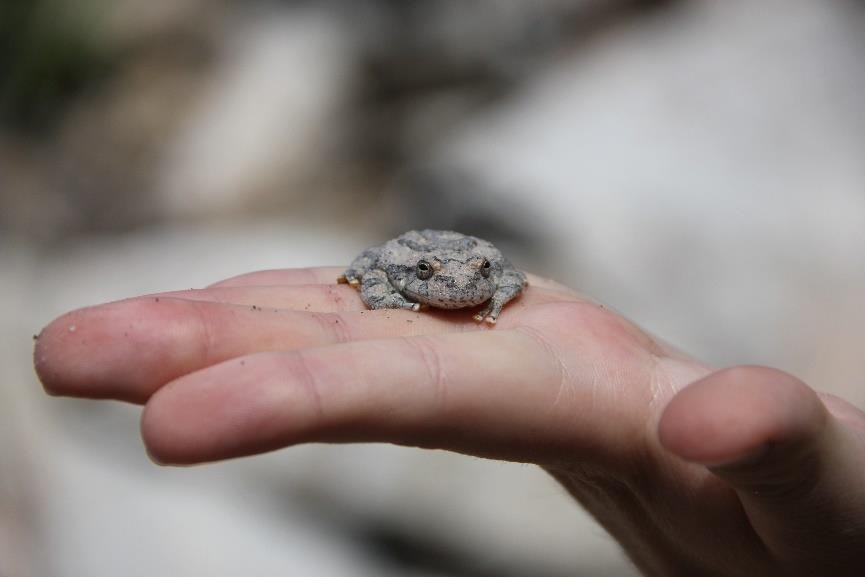 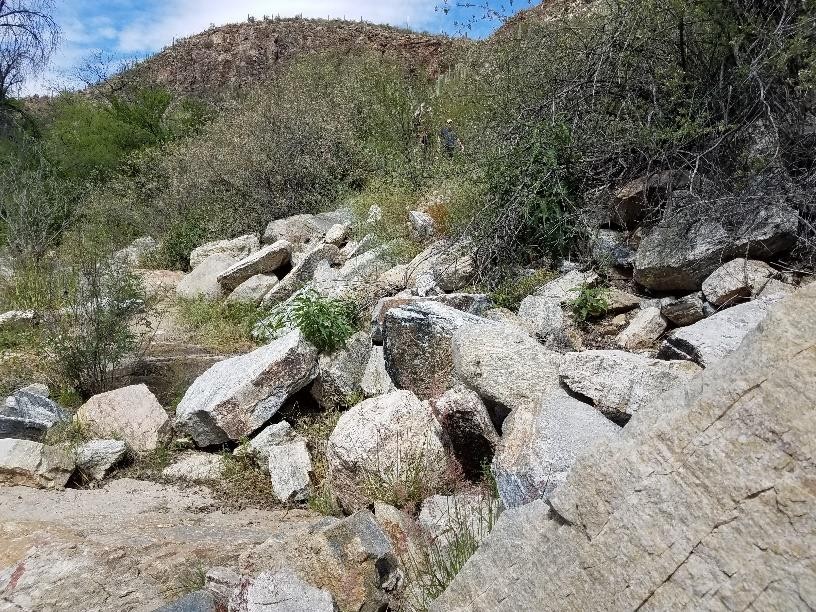 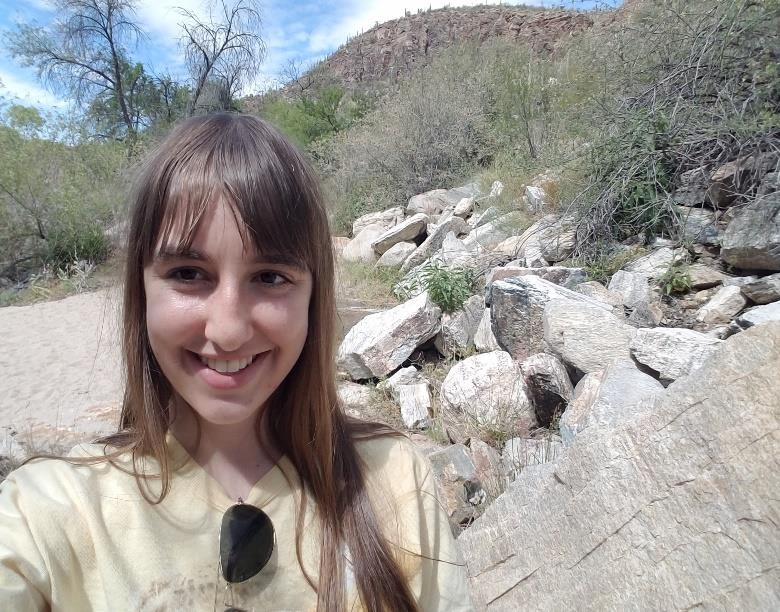 Date: April 18, 2020Time: 10:47Habitat type: sitting on rock located 10 m north from water’s edge, vicinity is Arizona upland Sonoran desertscrubSpecific location: 32°19.4123’N, 110°48.4688’W, Sabino Canyon, 2 km from visitor center following N. Sabino Canyon Rd., 13 m south of road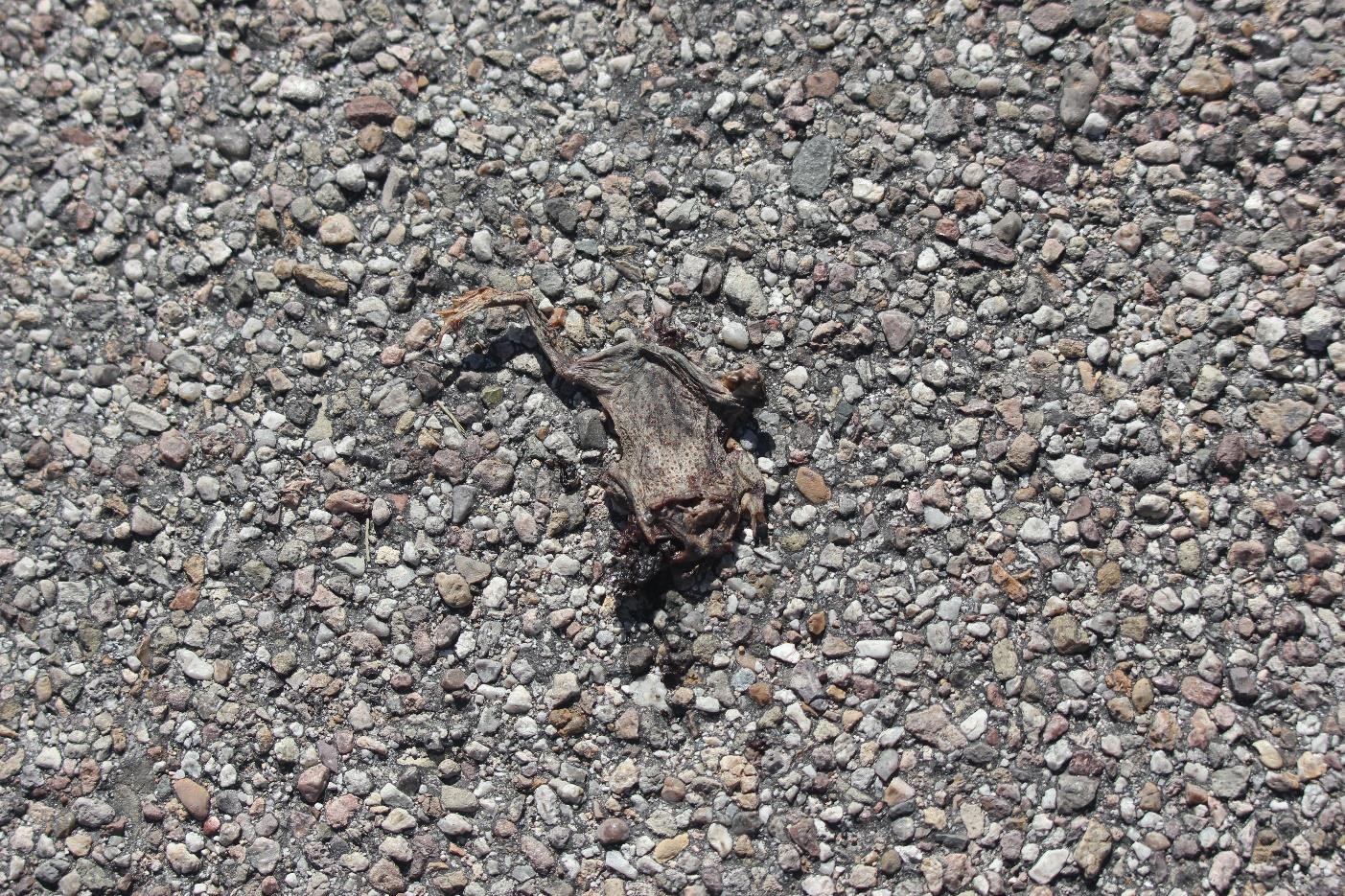 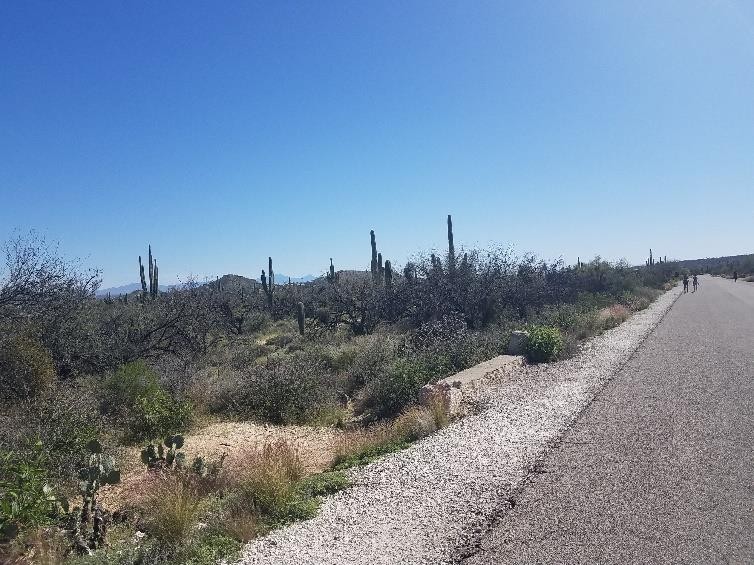 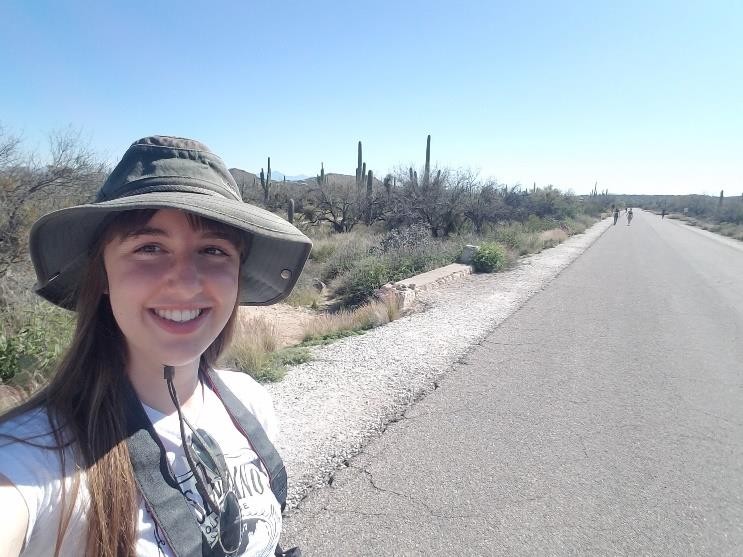 Date: April 4, 2020Time: 13:28Habitat type: squashed on road, vicinity is Arizona upland Sonoran desertscrubSpecific location: 32°18.8144’N, 110°49.1667’W, Sabino Canyon, 465 m from visitor center following N. Sabino Canyon Rd.Squamata (snakes - 6):3. Nightsnake - Hypsiglena torquata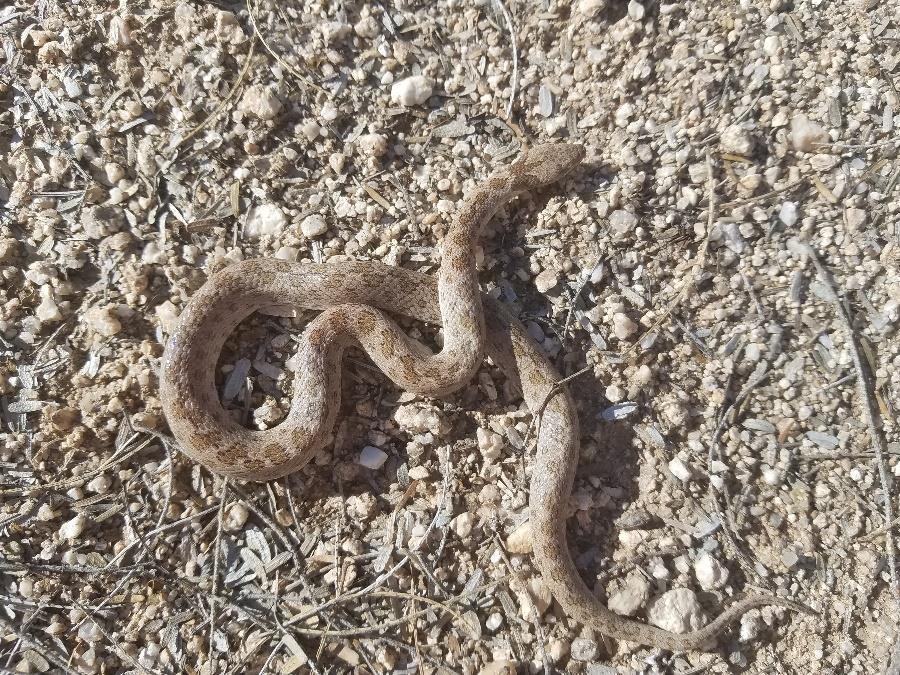 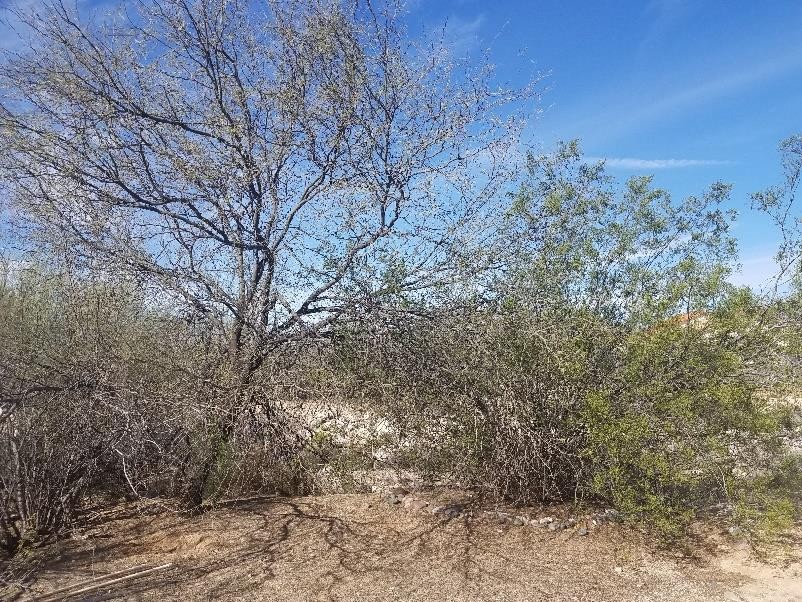 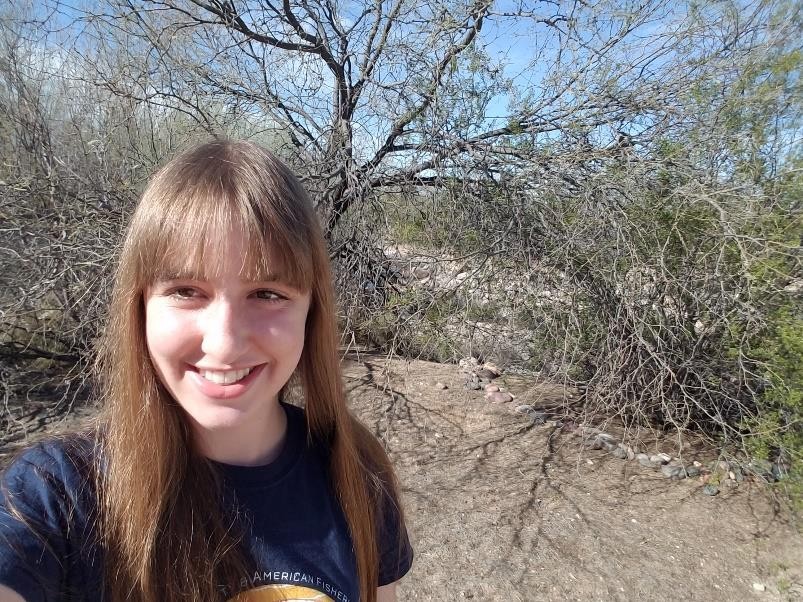 Date: March 23, 2020Time: 9:10Habitat type: discovered in garbage bin in the morning (fell in overnight), released on patch of bare ground with surrounding creosote bush and mesquite shrub near wash in Arizona upland Sonoran desertscrub suburban areaSpecific location: ...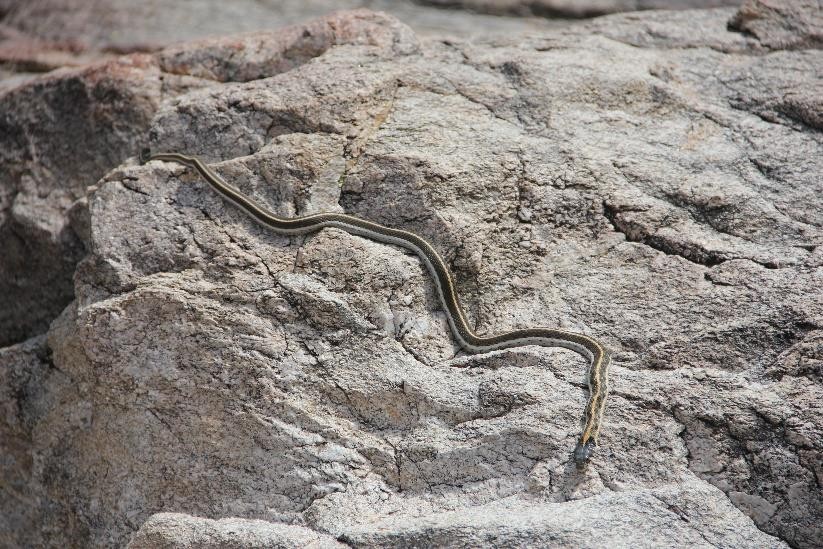 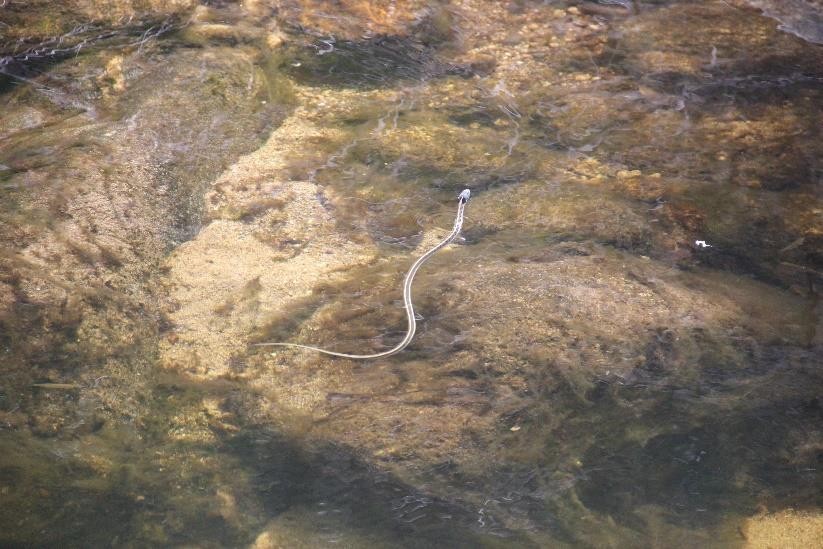 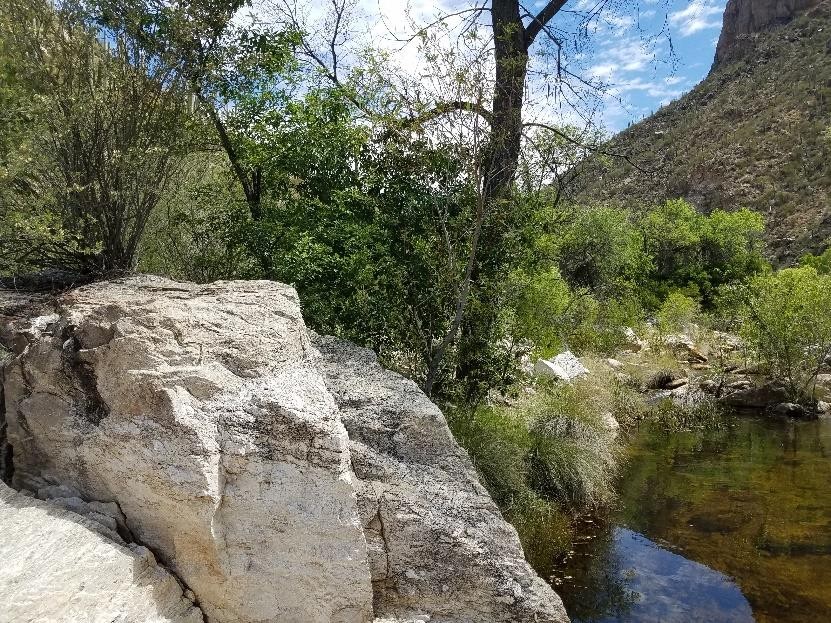 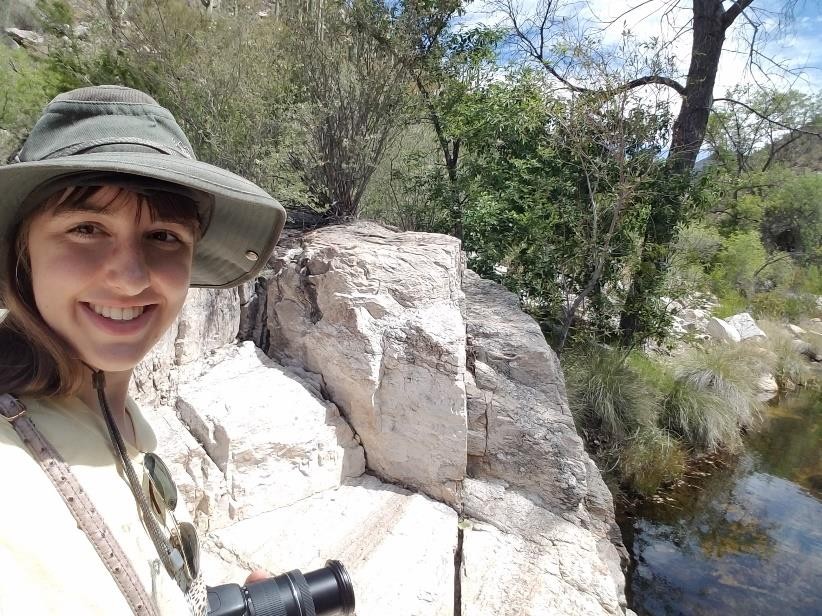 Date: April 18, 2020Time: 10:52Habitat type: slithering on rock located 3 m from water’s edge, vicinity is Arizona upland Sonoran desertscrubSpecific location: 32°19.4123’N, 110°48.4688’W, Sabino Canyon, 2 km from visitor center following N. Sabino Canyon Rd., 20 m south of road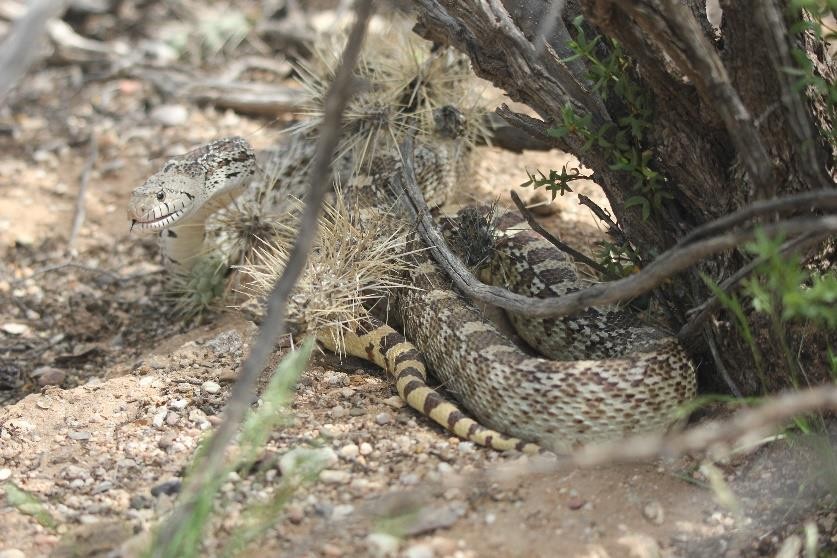 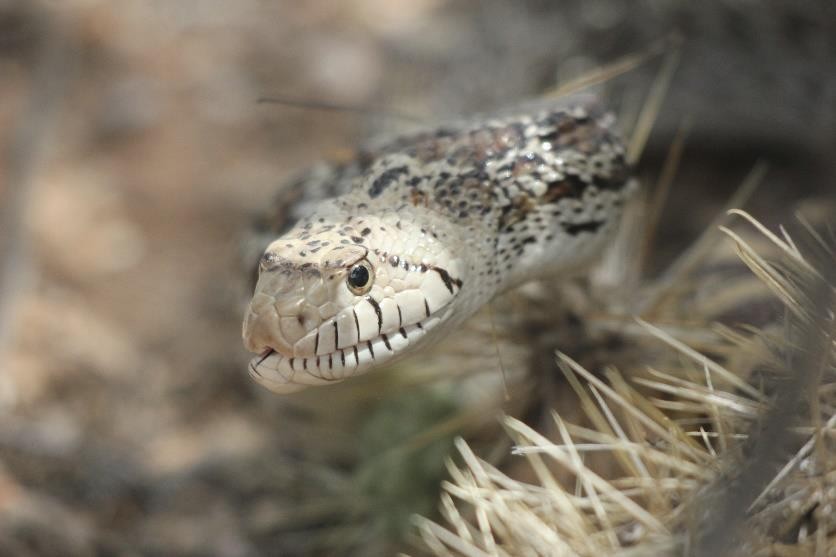 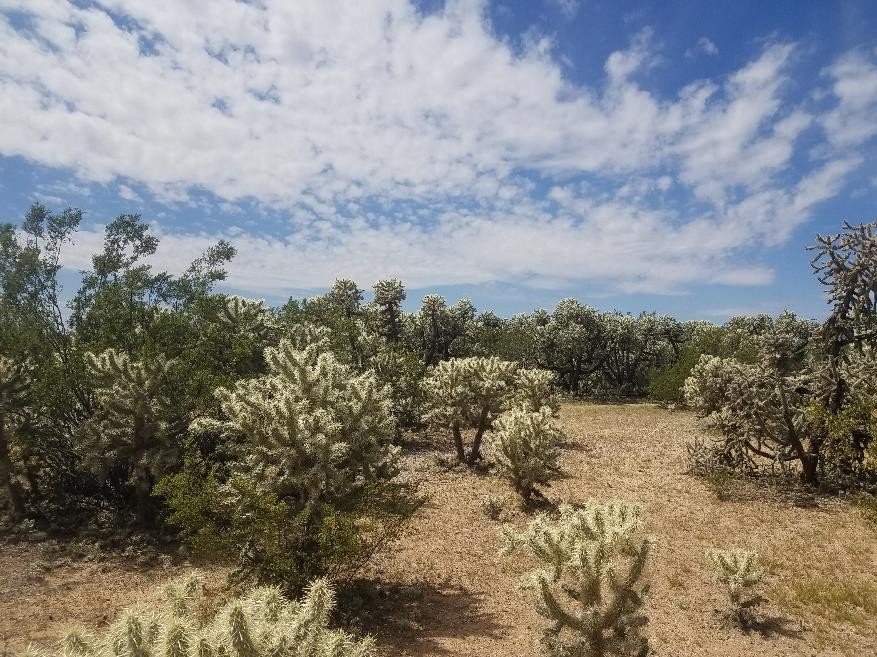 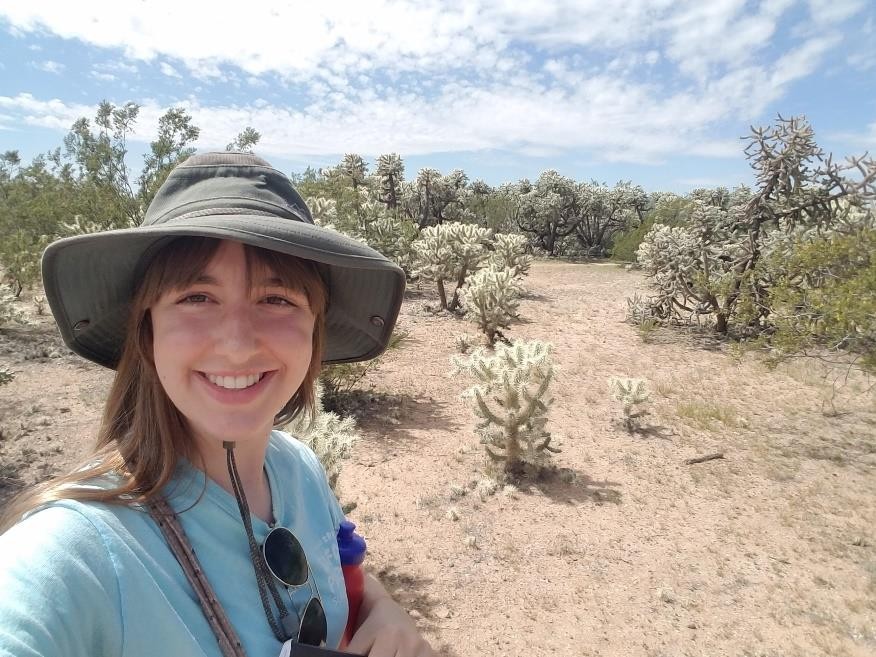 Date: April 1, 2020Time: 11:29Habitat type: slithering between cholla plants in Arizona upland Sonoran desertscrubSpecific location: 32°14.8324’N, 110°50.1206’W, Udall Park, 503 m into park from west entrance on N. Sabino Canyon Rd., then 25 m south of road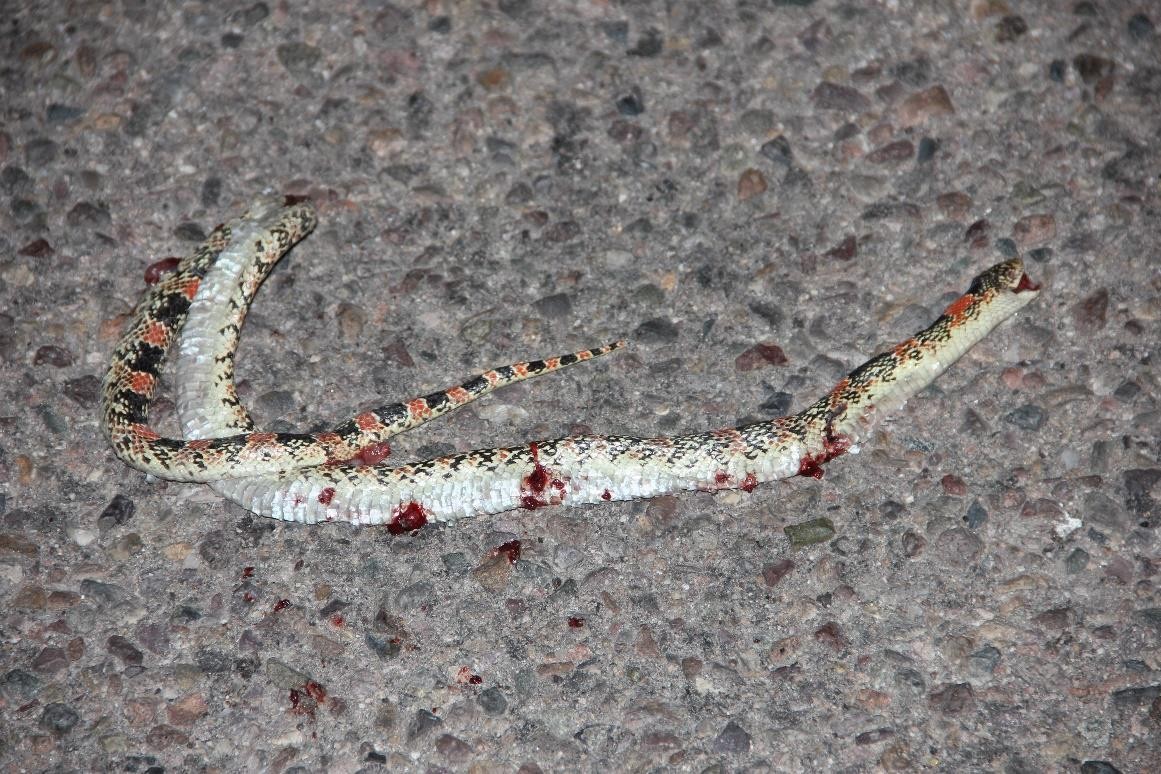 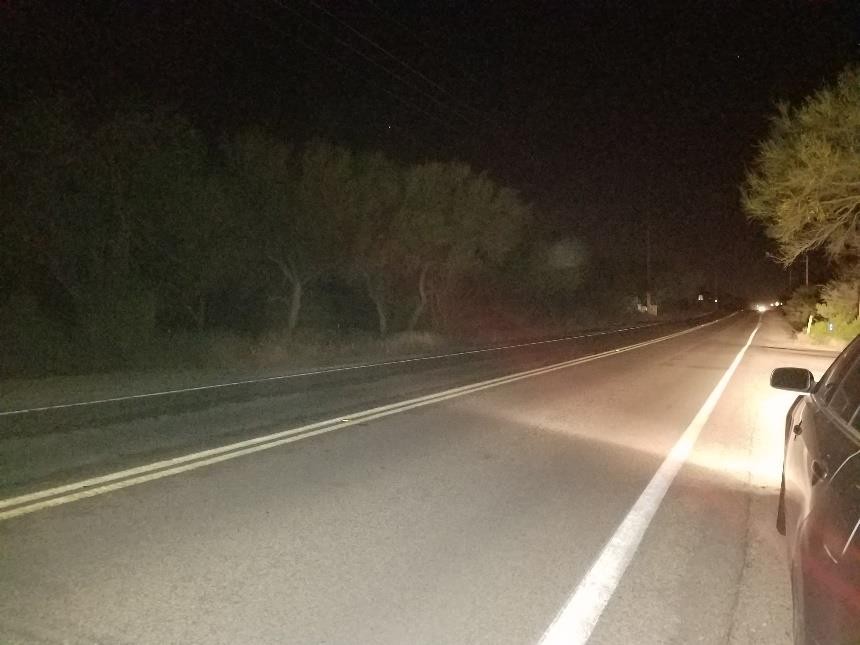 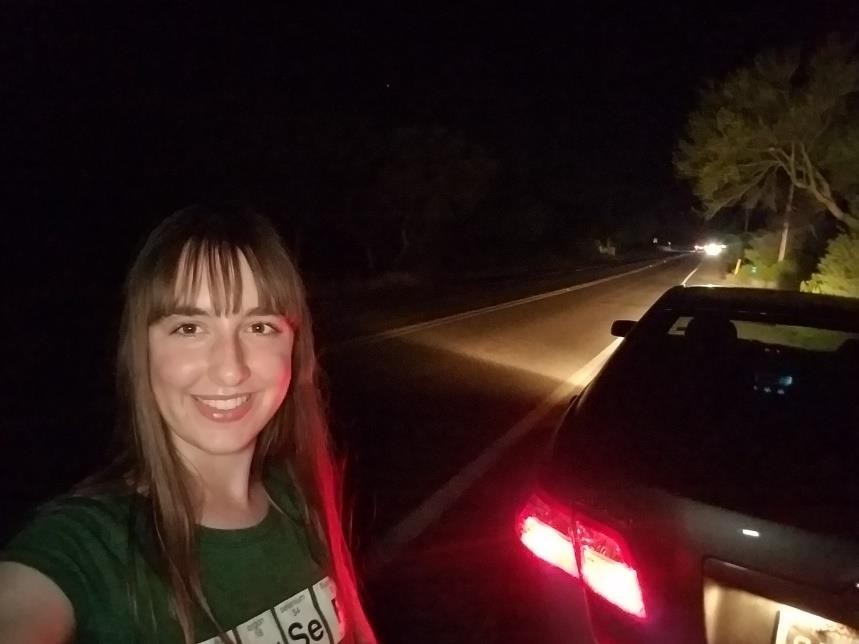 Date: April 25, 2020Time: 22:13Habitat type: squashed on road, vicinity is Arizona upland Sonoran desertscrubSpecific location: 32°15.0496’N, 110°42.3692’W, 1.4 km east of intersection of N. Wentworth Rd. and E. Redington Rd.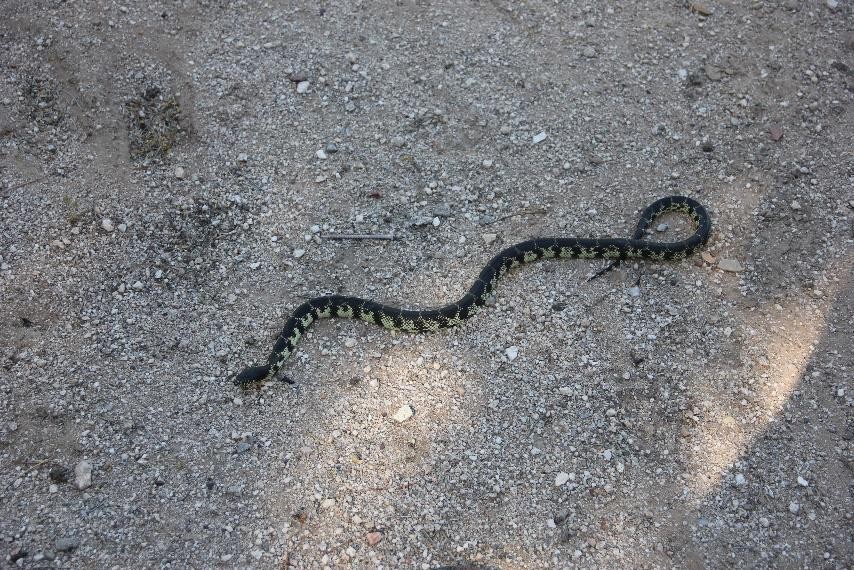 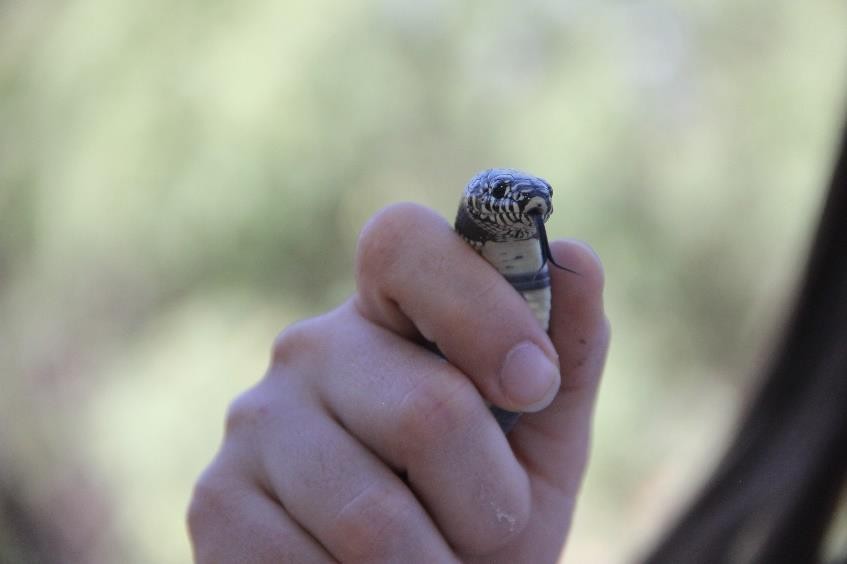 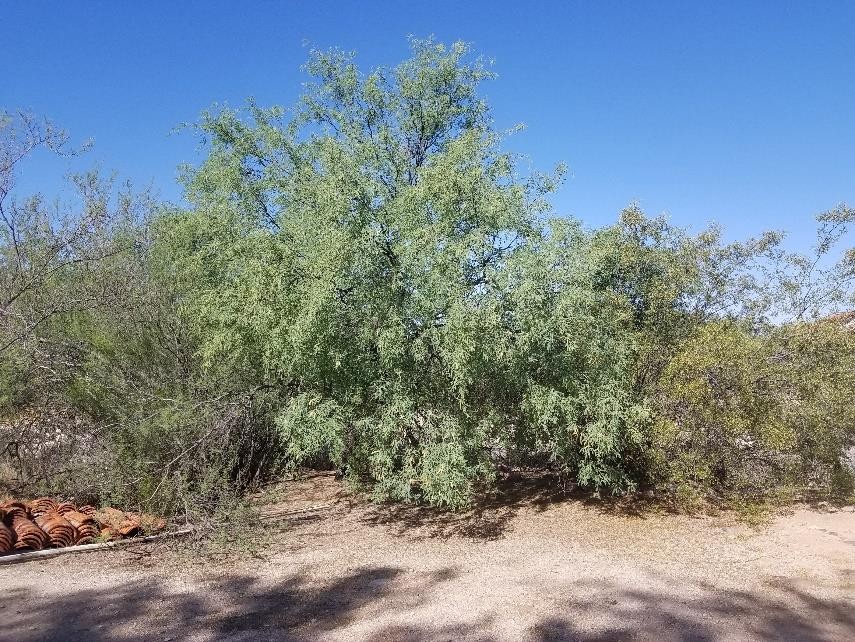 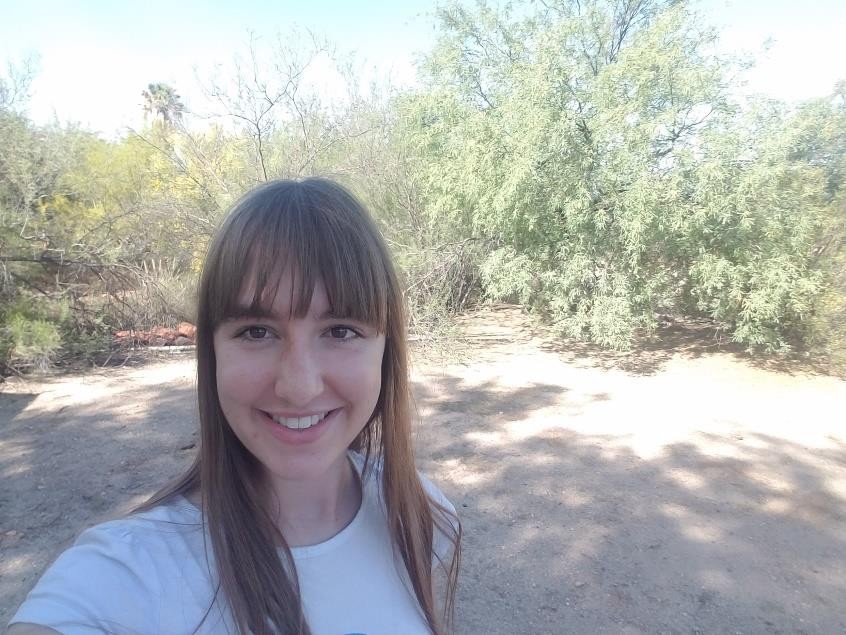 Date: May 3, 2020Time: 8:46Habitat type: discovered in garden under oleander plants, released on patch of bare ground with surrounding creosote bush and mesquite shrub near wash in Arizona upland Sonoran desertscrub suburban areaSpecific location: ...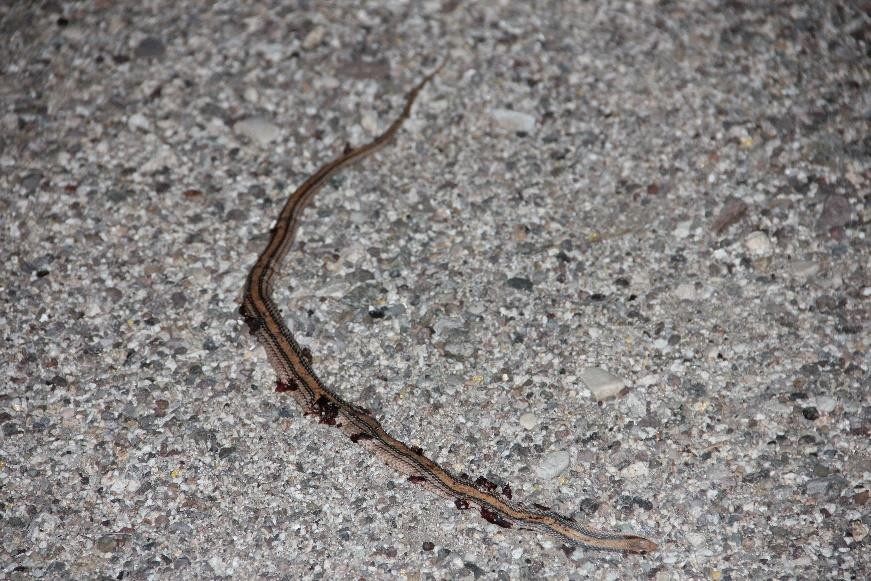 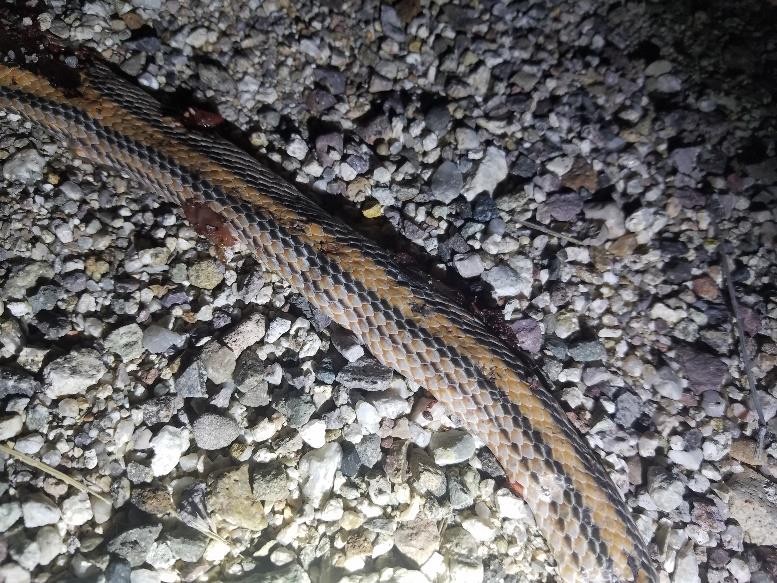 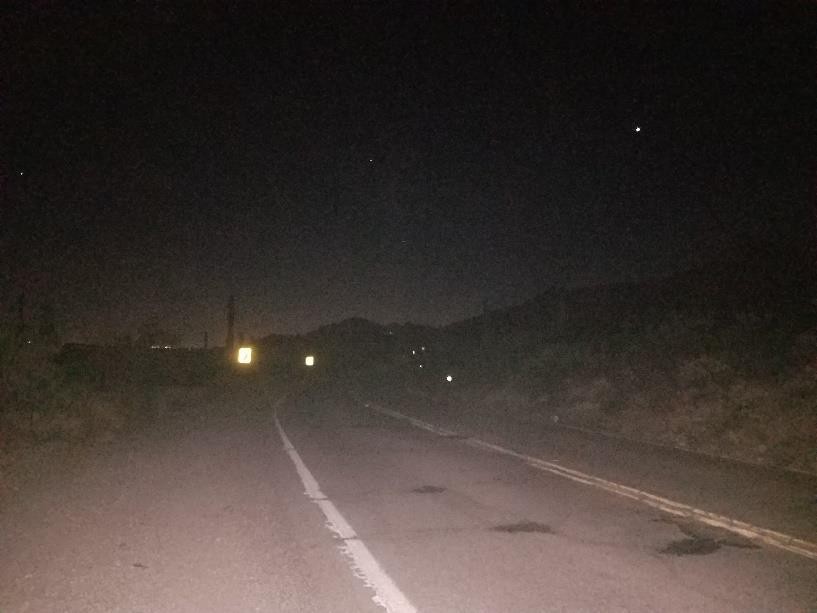 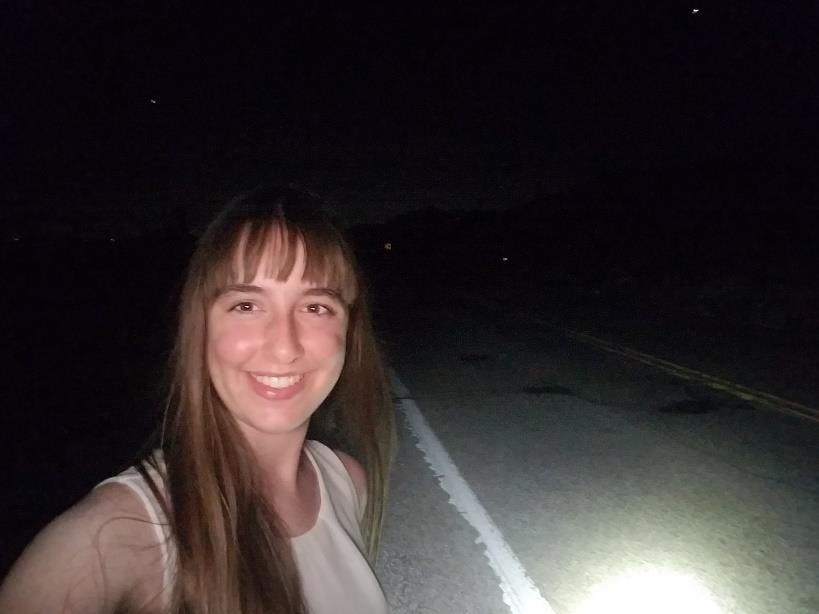 Date: May 4, 2020Time: 20:26Habitat type: squashed on road, vicinity is Arizona upland Sonoran desertscrubSpecific location: 32°15.1201’N, 110°40.7264’W, 4.1 km east of intersection of N. Wentworth Rd. and E. Redington Rd.Squamata (lizards - 8):9. Sonoran spotted whiptail – Aspidoscelis sonorae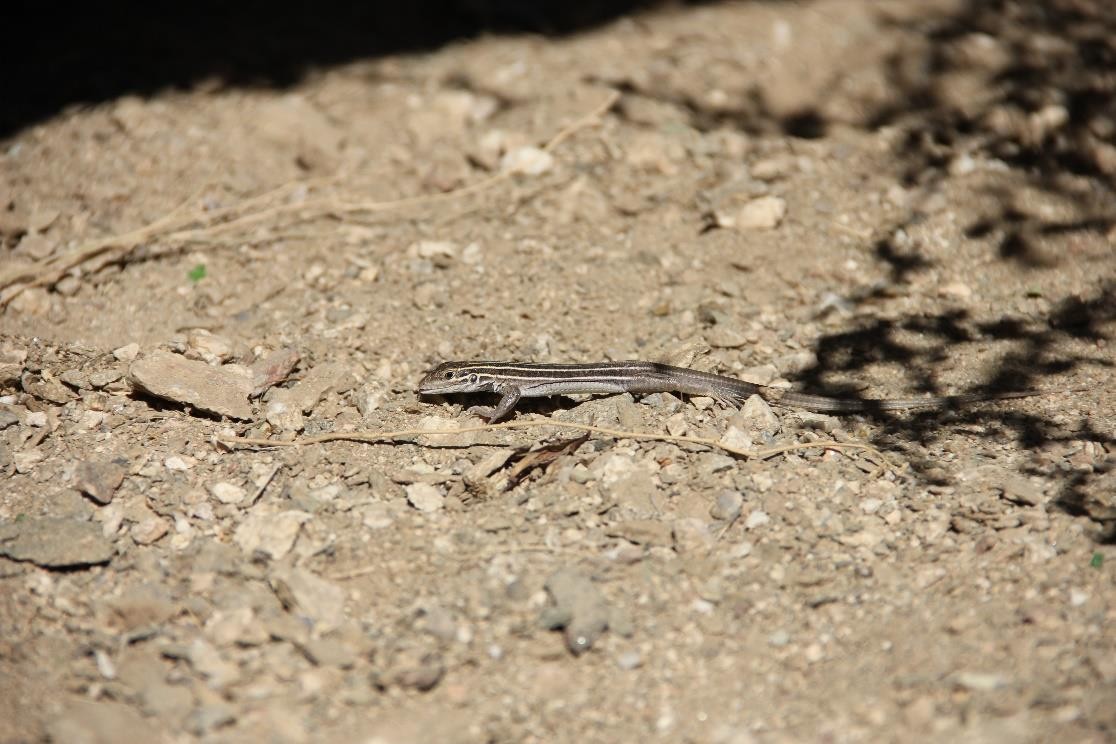 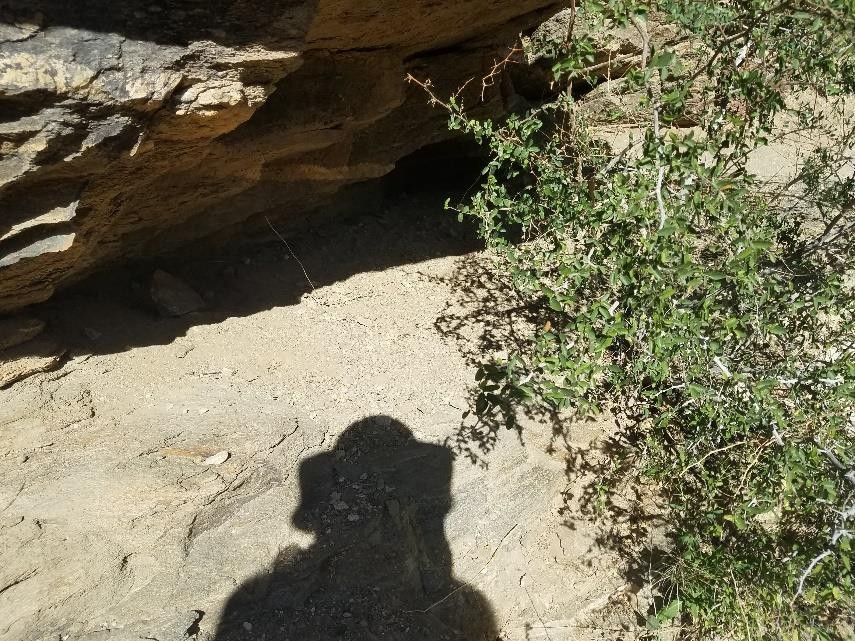 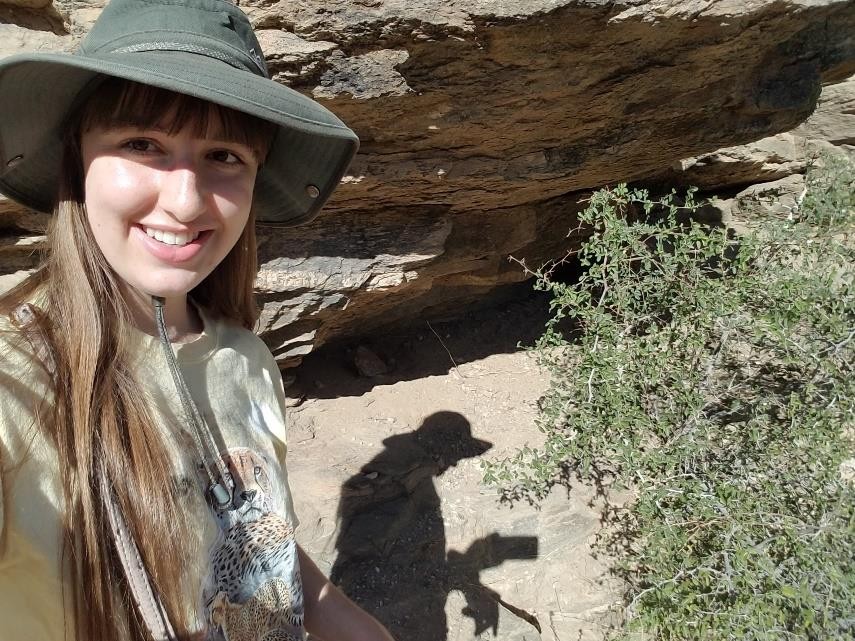 Date: April 18, 2020Time: 8:37Habitat type: crawling under desert hackberry bush next to rocky slope in Arizona upland Sonoran desertscrubSpecific location: 32°19.0234’N, 110°48.6640’W, Sabino Canyon, 1.32 km from visitor center following N. Sabino Canyon Rd., 200 m along trail that proceeds SE of paved road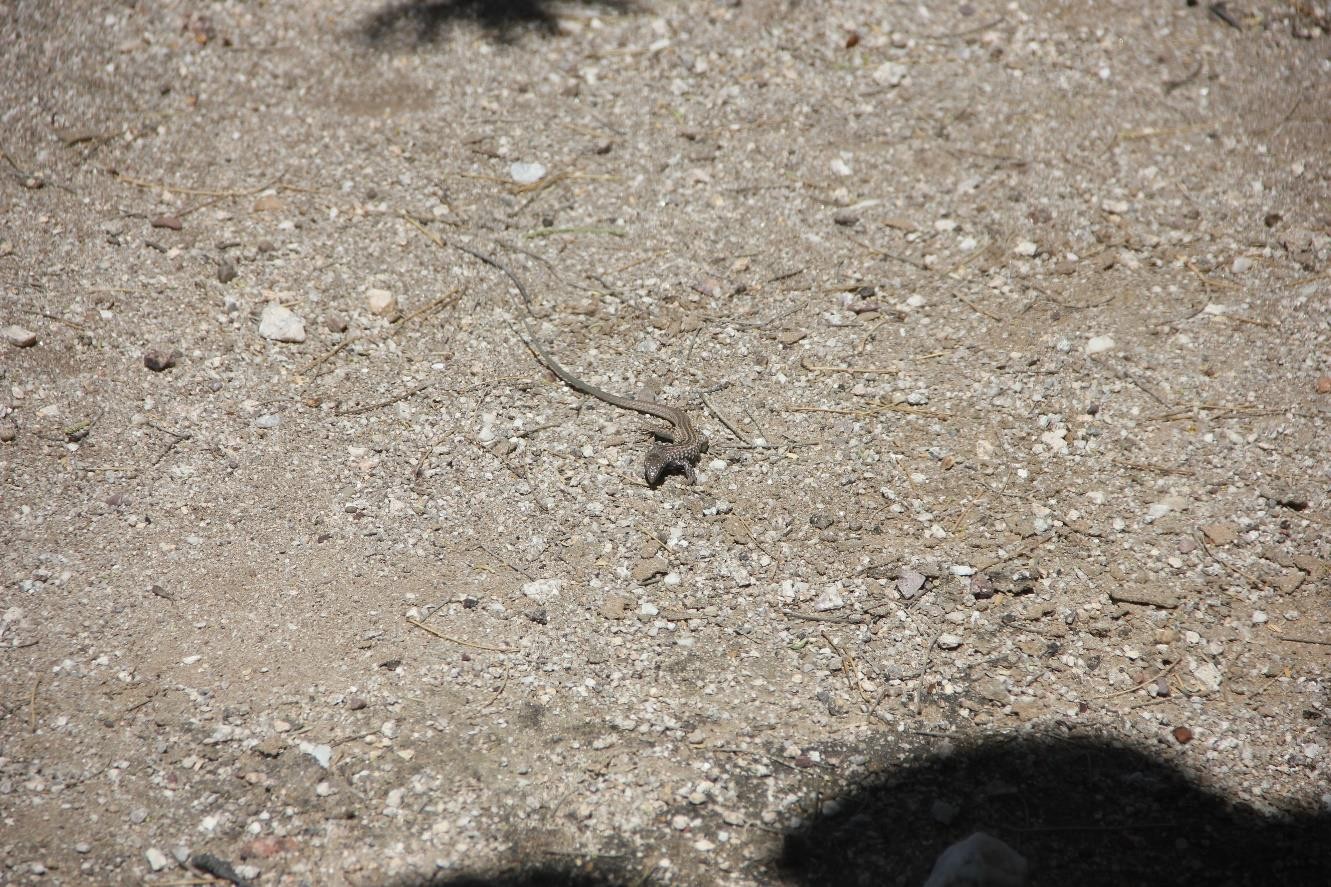 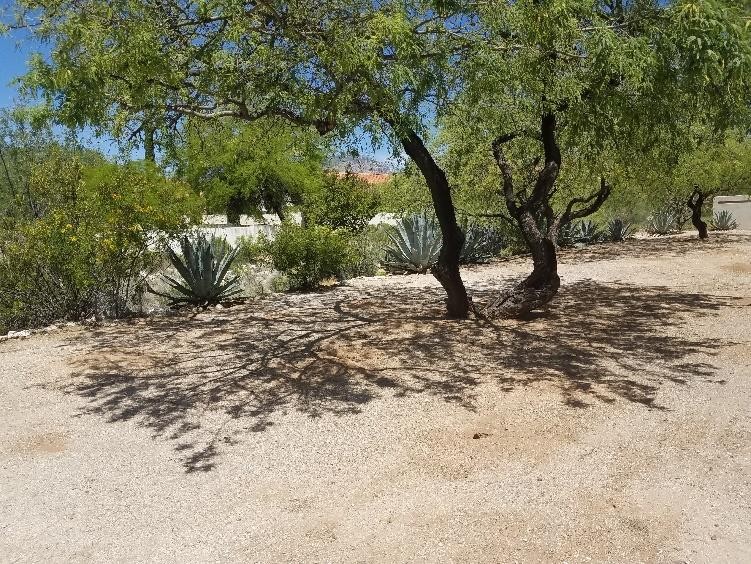 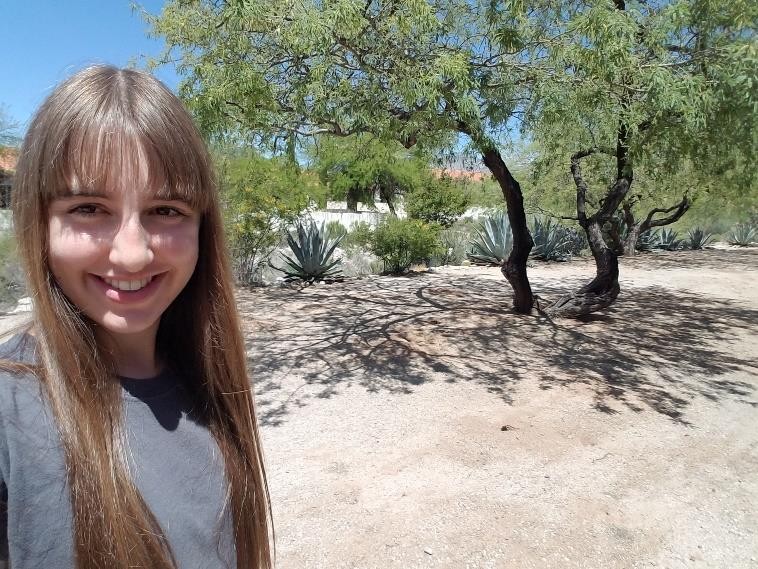 Date: April 21, 2020Time: 12:02Habitat type: crawling over bare ground under tall mesquite tree in Arizona upland Sonoran desertscrub suburban areaSpecific location: ...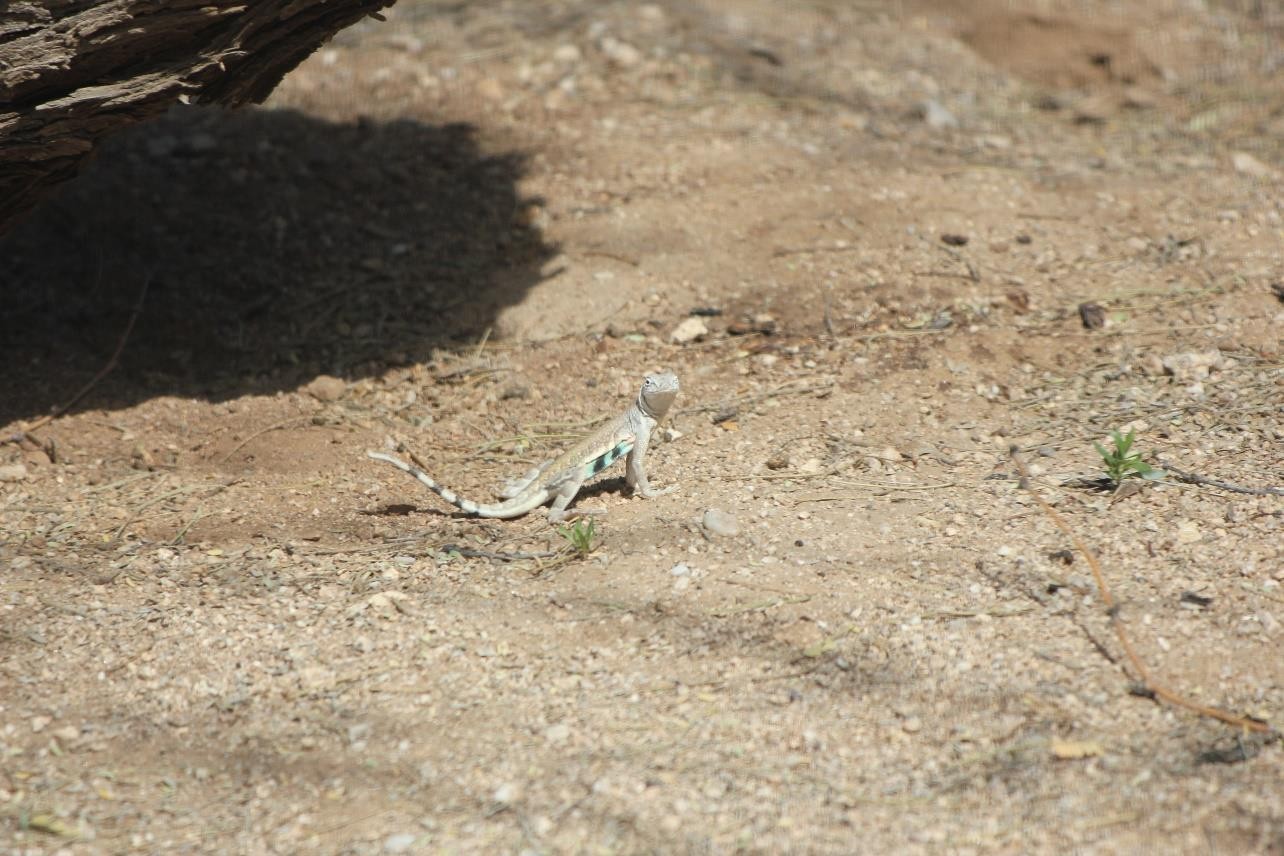 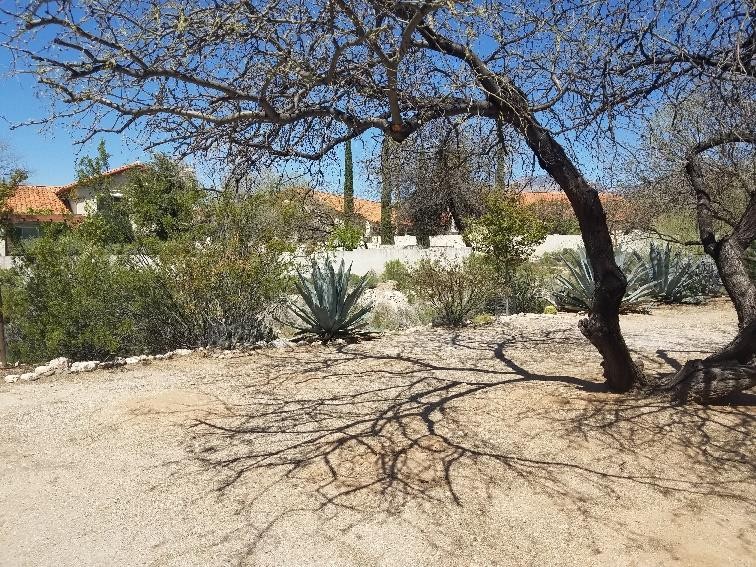 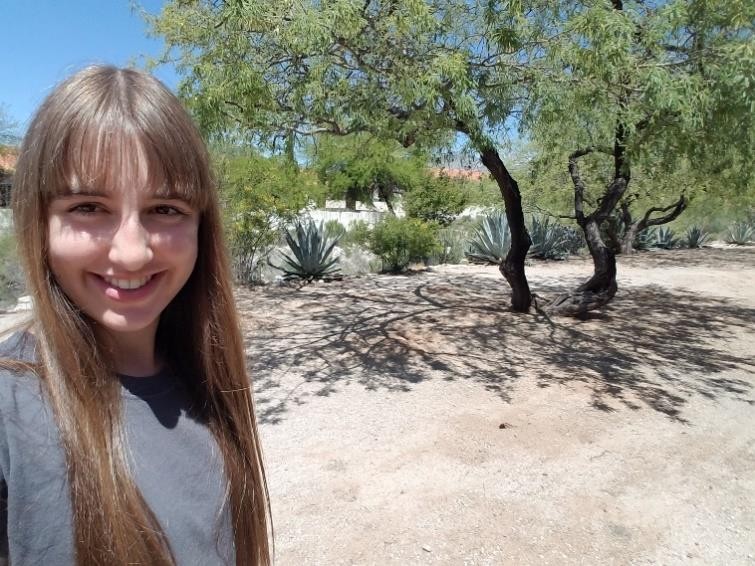 Date: March 30, 2020Time: 11:46Habitat type: crawling over bare ground under tall mesquite tree in Arizona upland Sonoran desertscrub suburban areaSpecific location: ...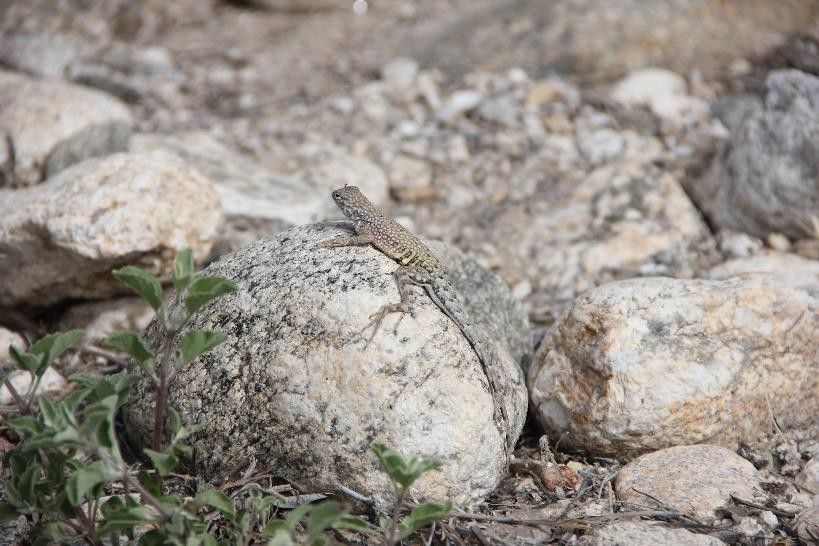 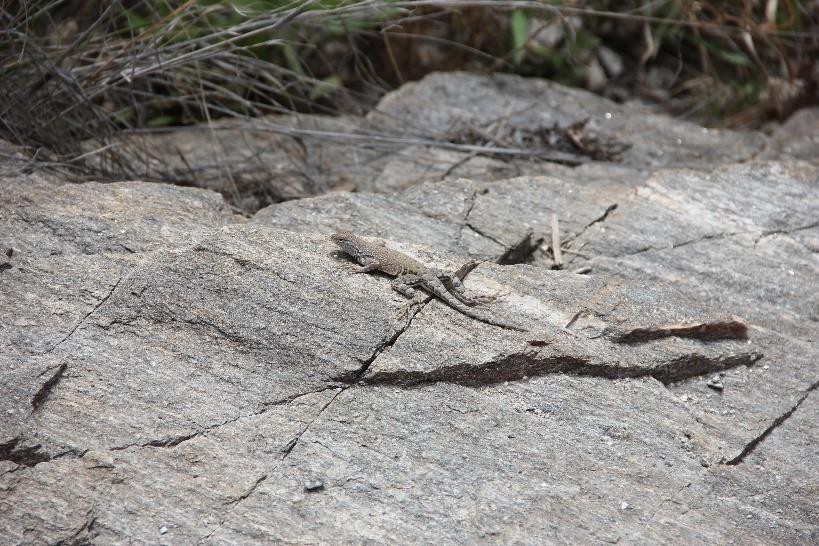 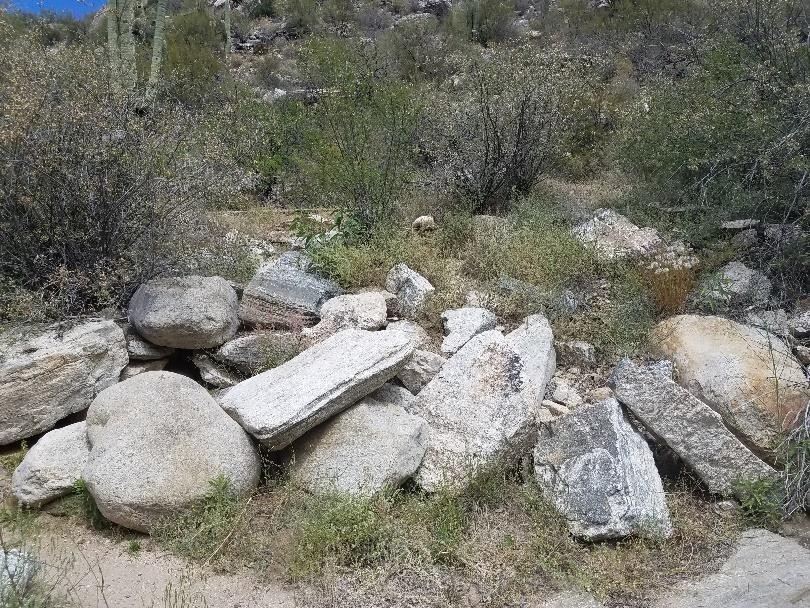 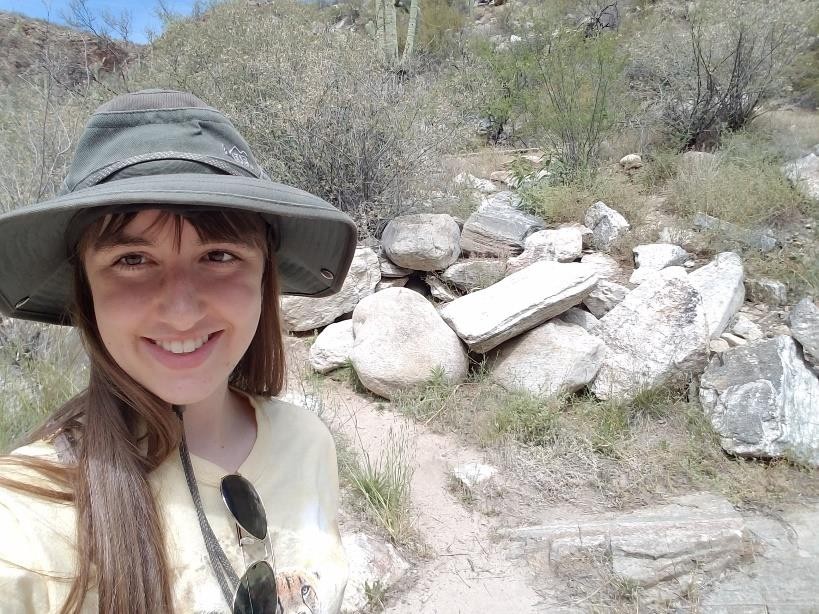 Date: April 18, 2020Time: 11:05Habitat type: sitting on rock located 15 m from water’s edge, vicinity is Arizona upland Sonoran desertscrubSpecific location: 32°19.4123’N, 110°48.4756’W, Sabino Canyon, 2 km from visitor center following N. Sabino Canyon Rd., 7 m south of road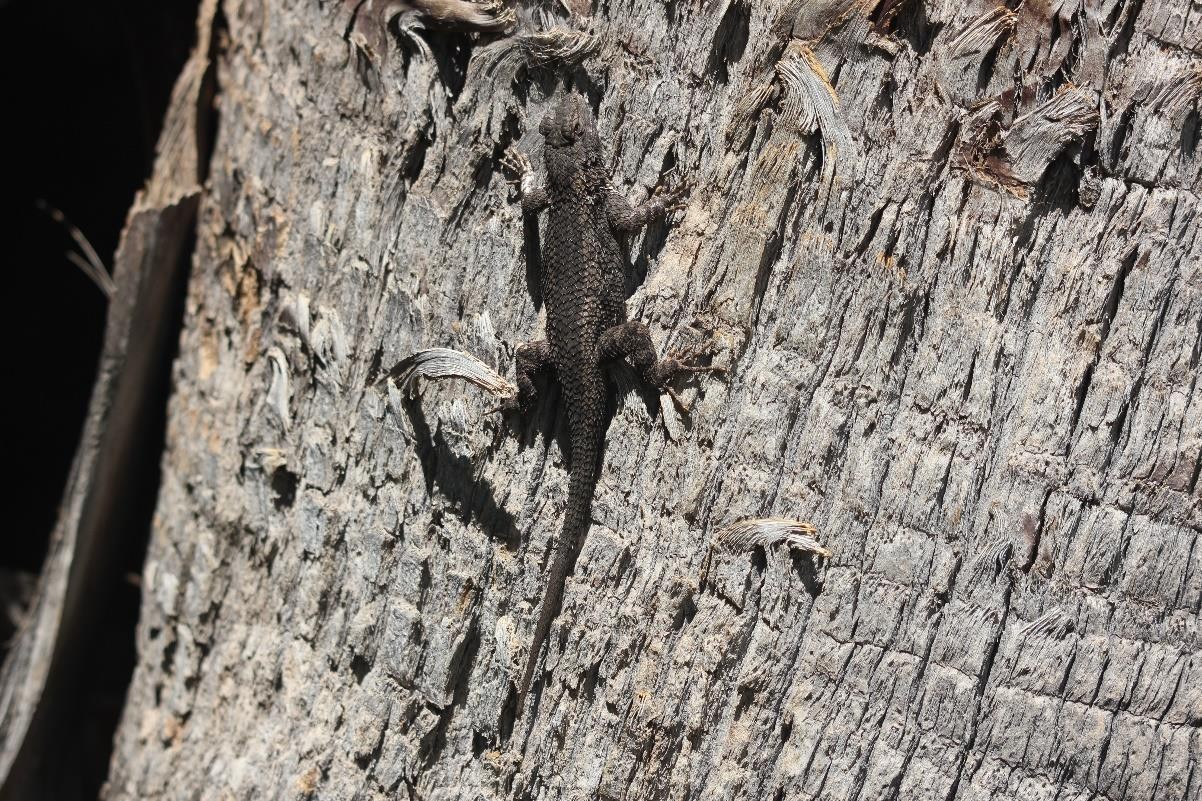 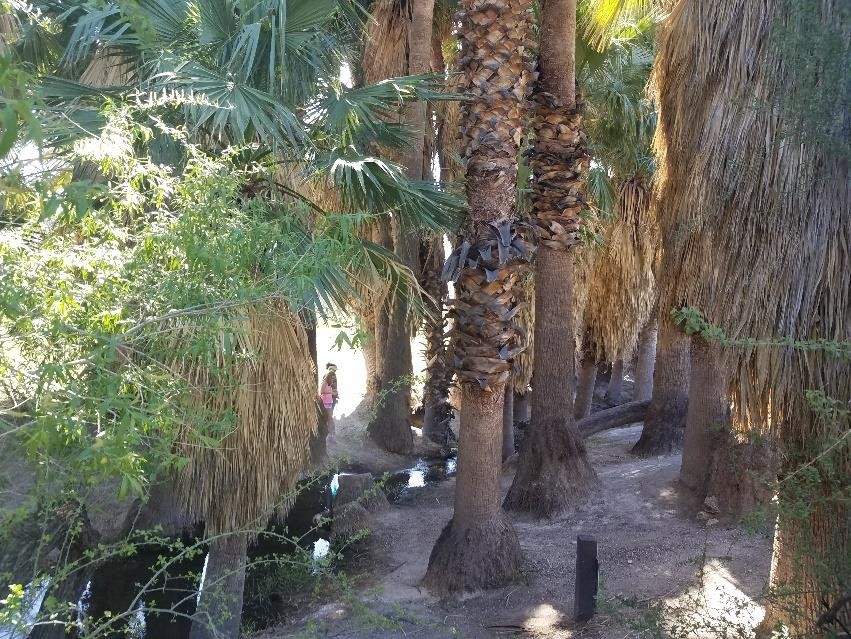 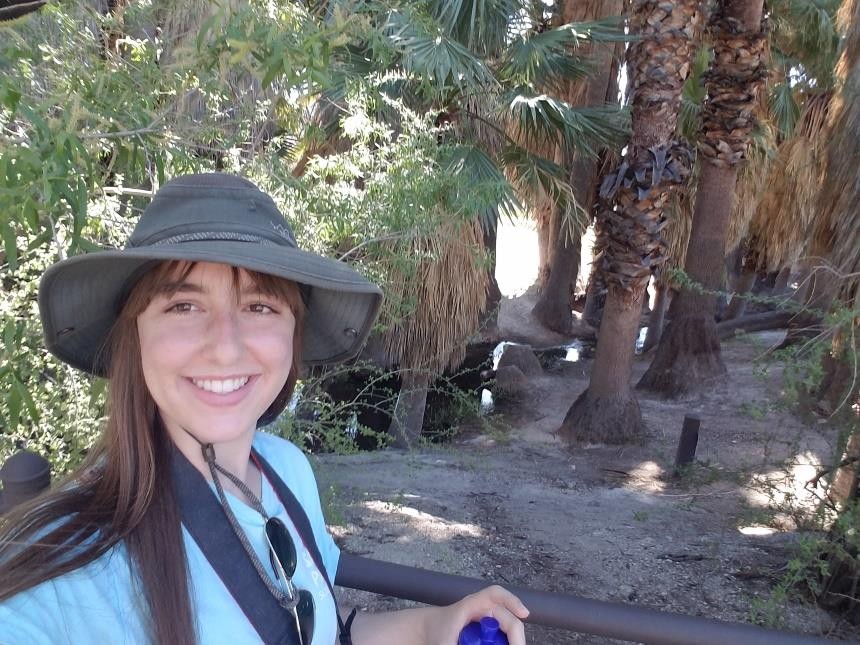 Date: April 1, 2020Time: 14:20Habitat type: sitting on palm tree located 5 m from water’s edge, immediate vicinity is riparian and surrounding vicinity is Arizona upland Sonoran desertscrubSpecific location: 32°16.8345’N, 110°43.7778’W, Agua Caliente Park, 142 m following Agua Caliente Park Rd. from intersection of E. Roger Rd. and Agua Caliente Park Rd., 36 m north of road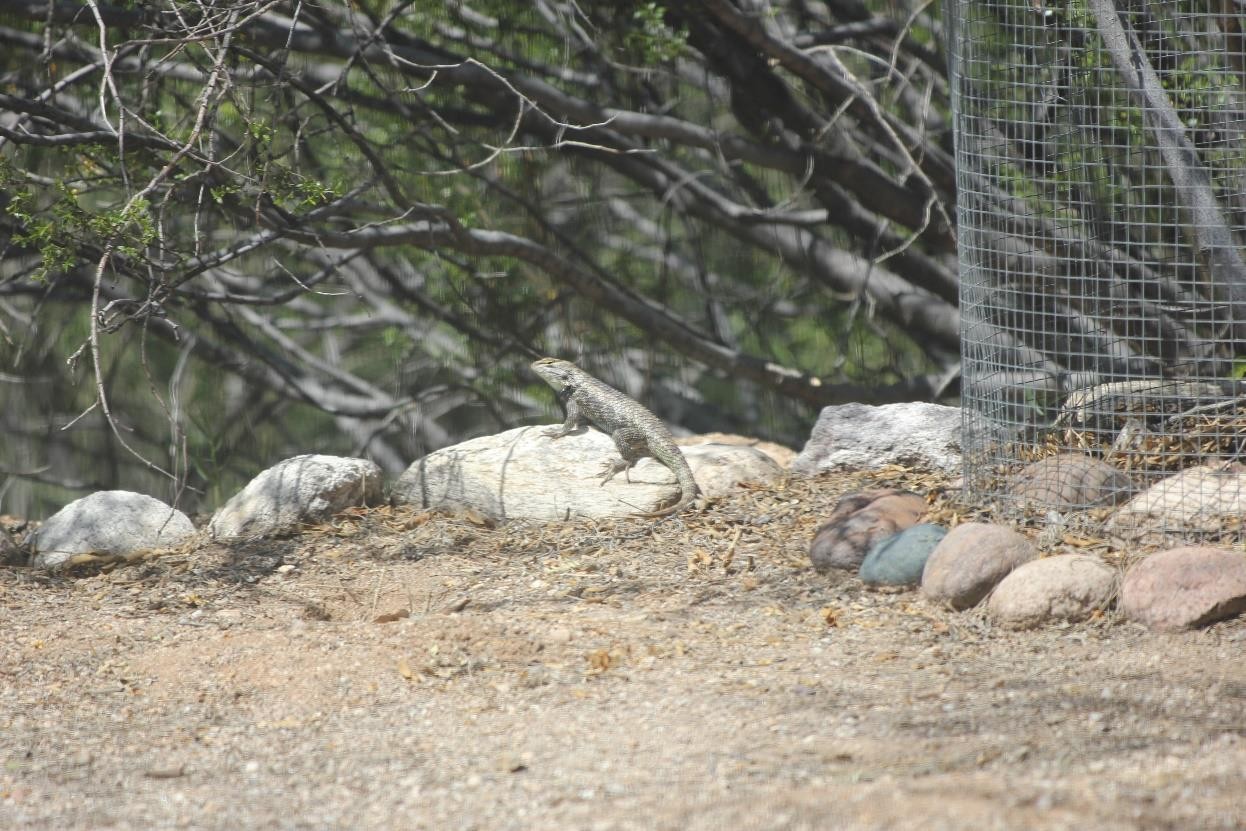 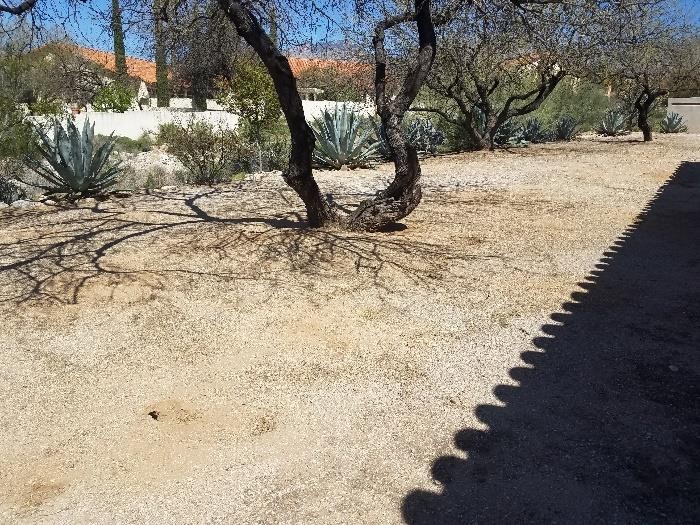 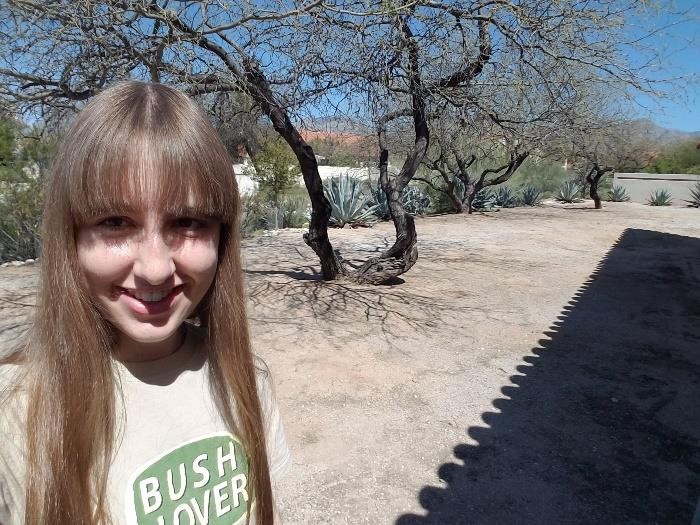 Date: March 28, 2020Time: 10:55Habitat type: basking on rock near tall mesquite tree in Arizona upland Sonoran desertscrub suburban areaSpecific location: ...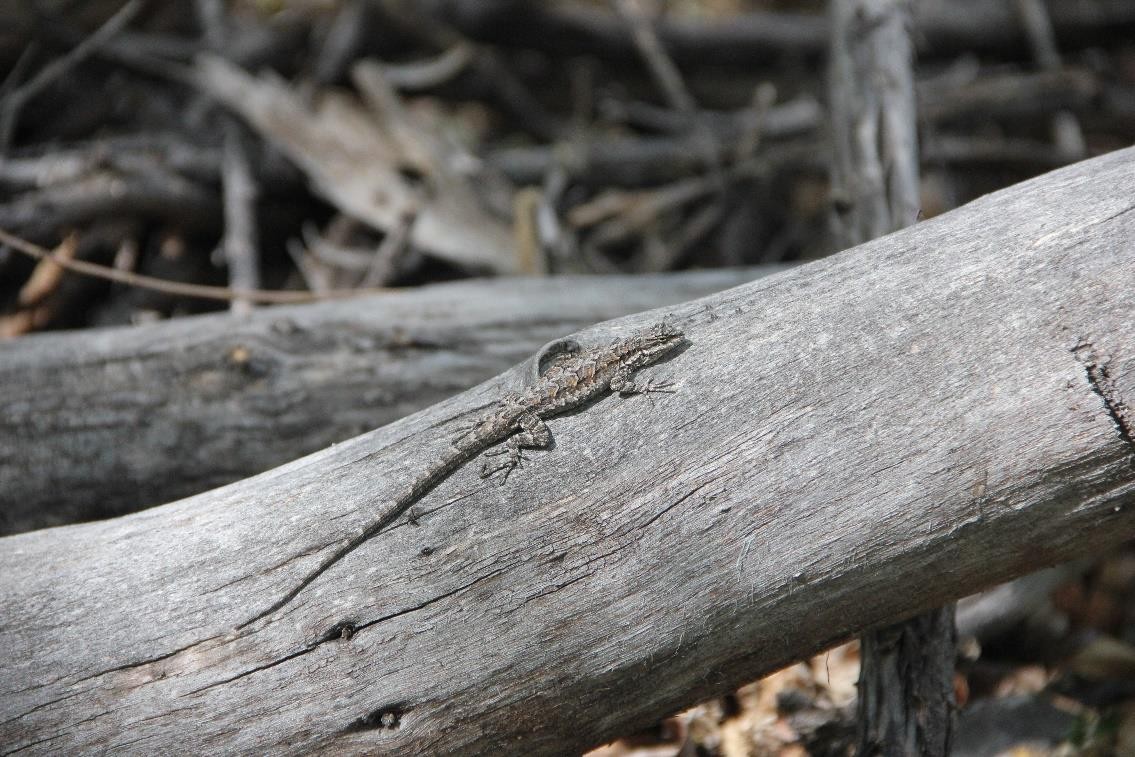 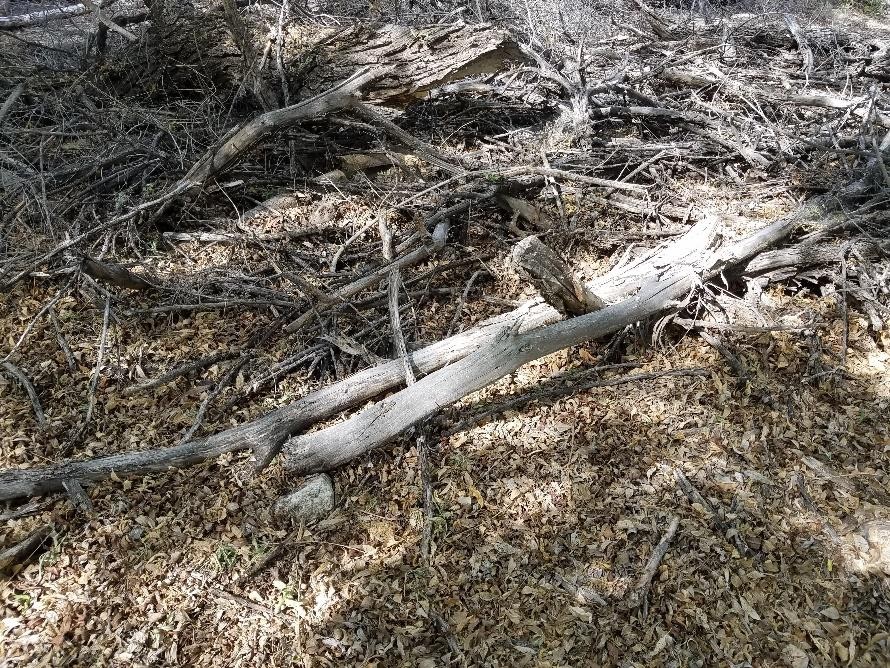 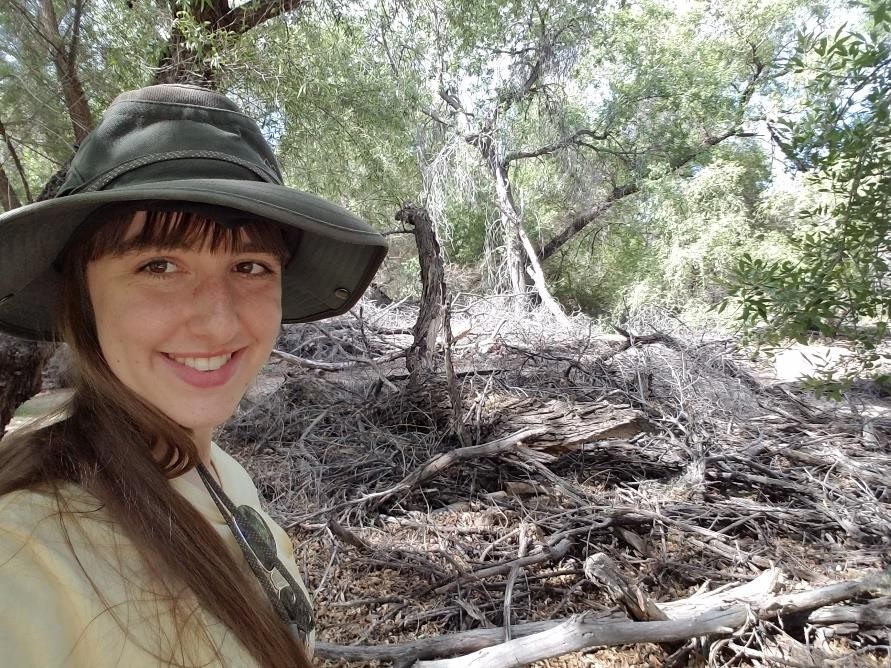 Date: April 18, 2020Time: 9:22Habitat type: basking on fallen branch located 20 m from Sabino Lake in riparian area, immediate vicinity is riparian and surrounding vicinity is Arizona upland Sonoran desertscrubSpecific location: 32°18.9363’N, 110°48.6441’W, Sabino Canyon, 101 m northeast of Sabino Creek Dam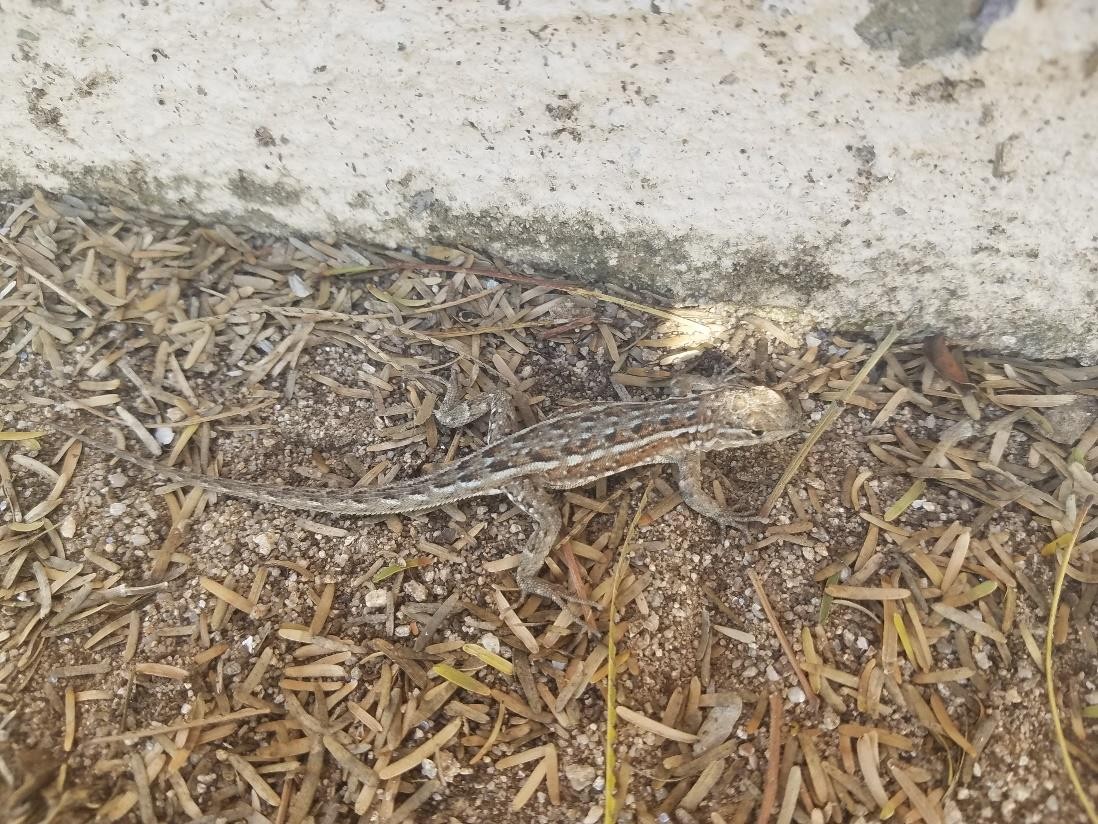 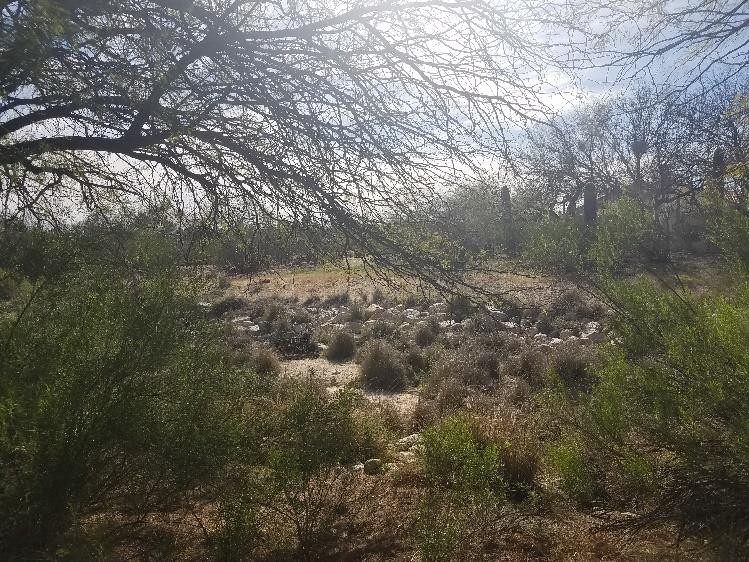 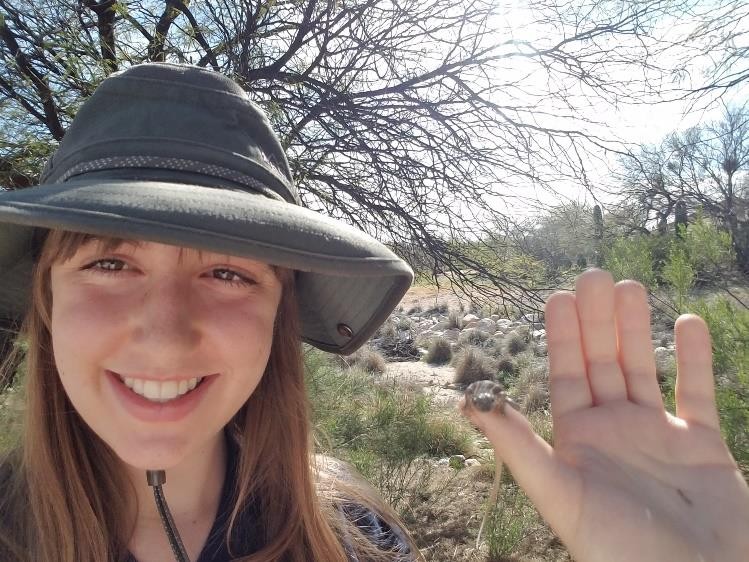 Date: March 24, 2020Time: 15:41Habitat type: sitting on ground near creosote bushes and wash, vicinity is Arizona upland Sonoran desertscrub suburban areaSpecific location: ...Introduced (3):17. American bullfrog – Lithobates catesbeiana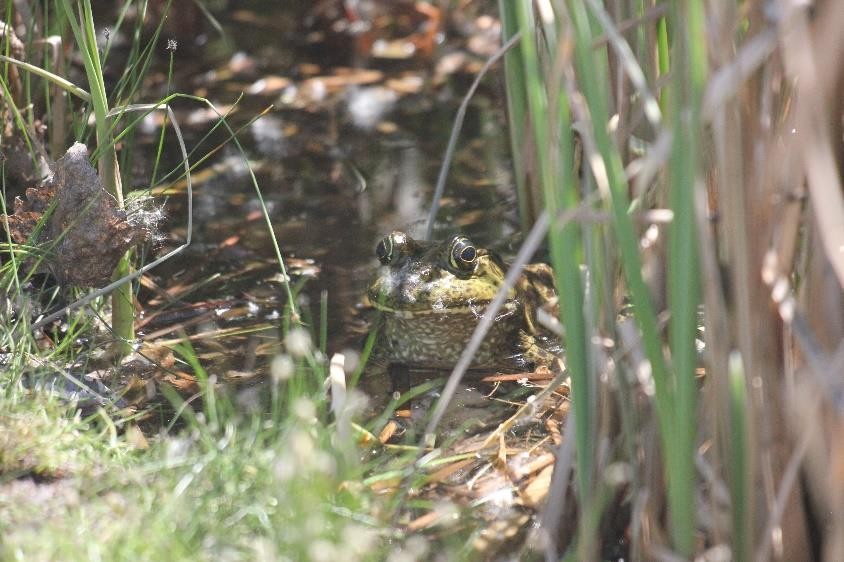 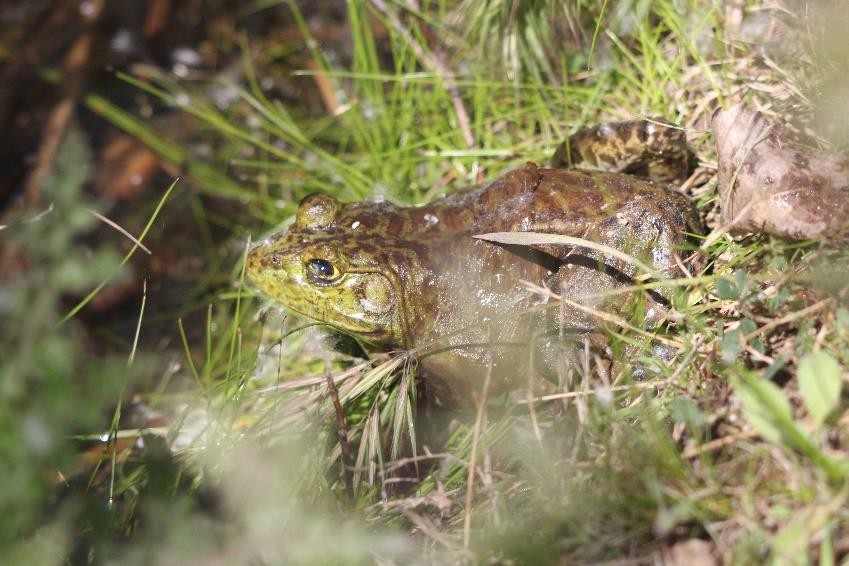 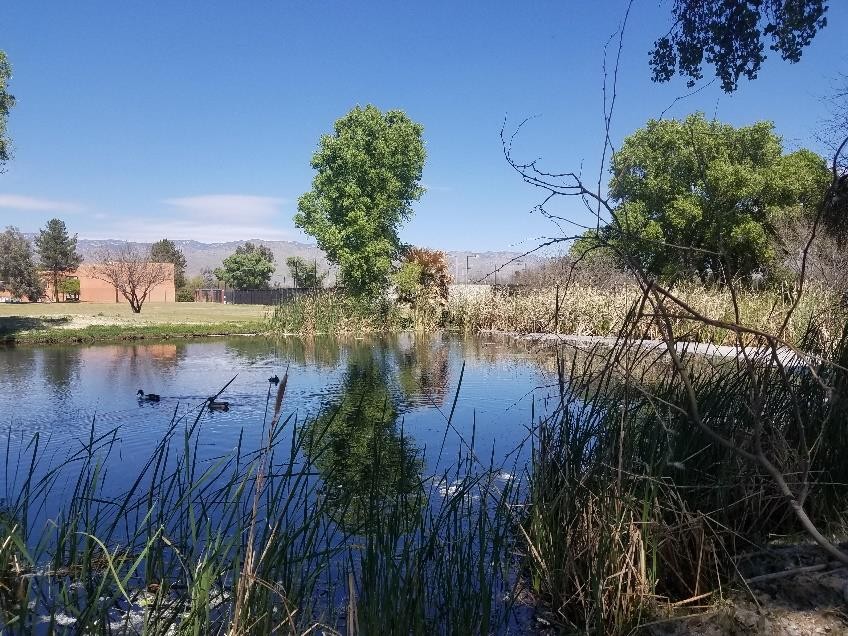 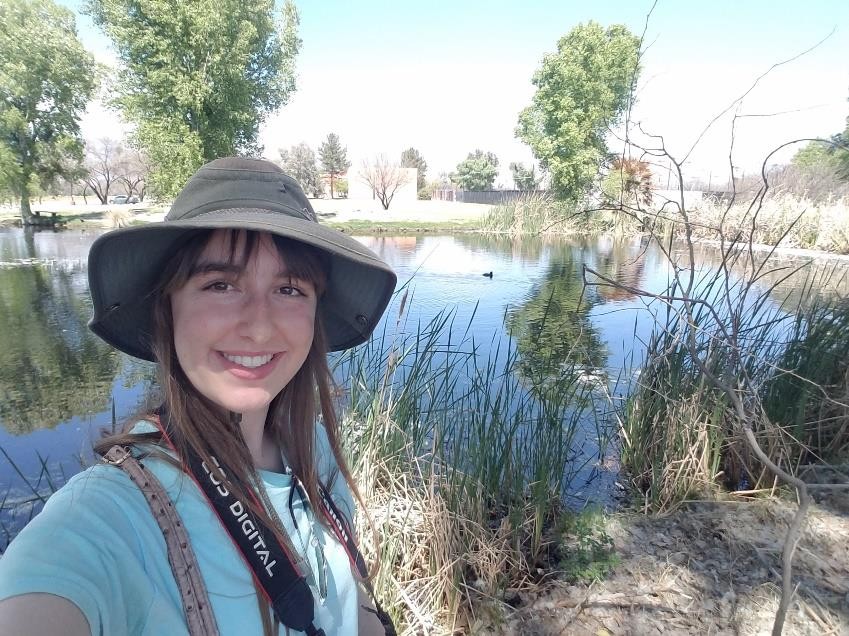 Date: April 1, 2020Time: 13:04Habitat type: sitting in water at edge of pond, surrounded by reeds, surrounding vicinity is Arizona upland Sonoran desertscrubSpecific location: 32°14.4149’N, 110°46.7322’W, La Mariposa Resort, 294 m south along E. Corte Vista La Mariposa after it becomes N. Houghton Rd., 36 m east of road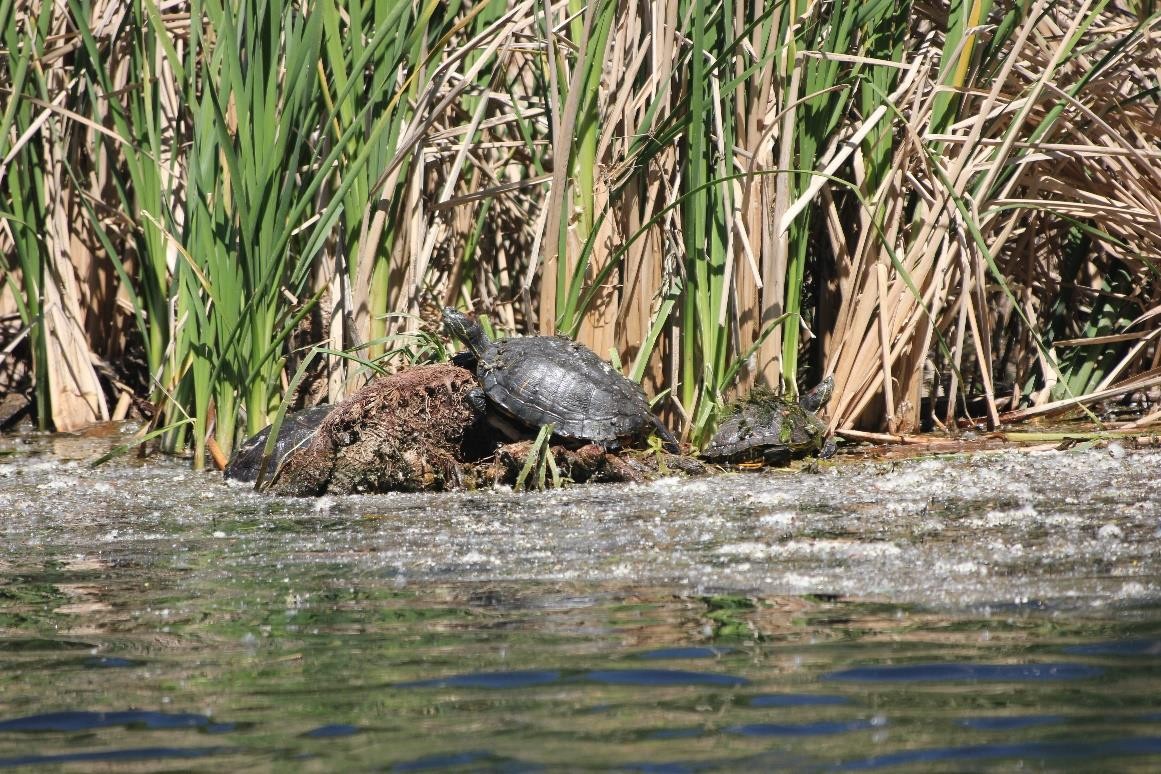 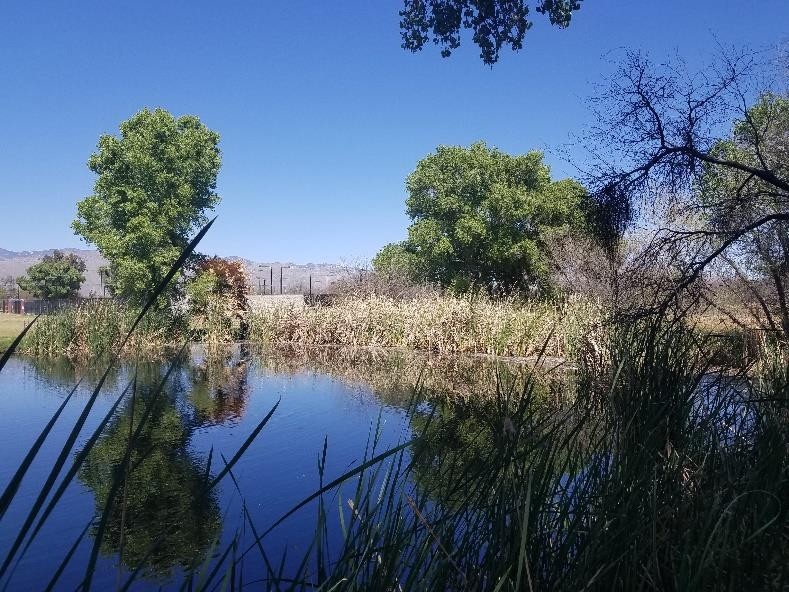 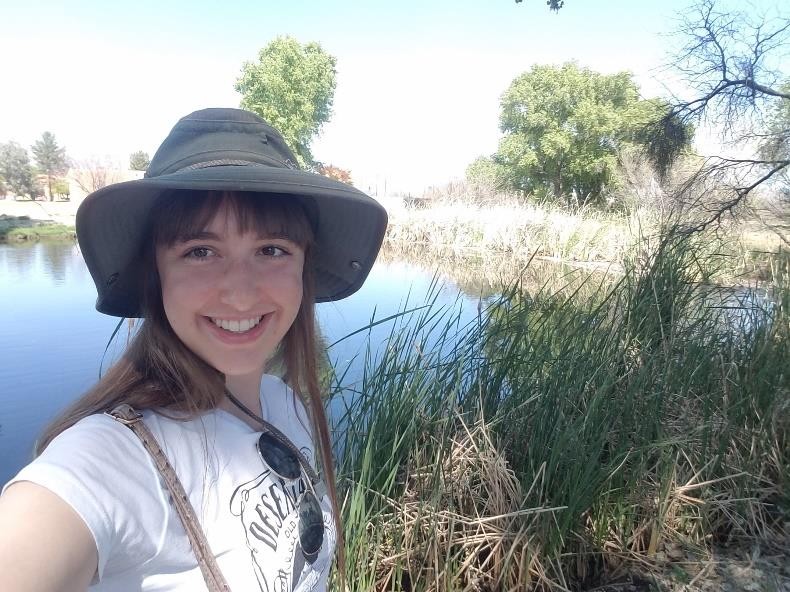 Date: April 4, 2020Time: 13:38Habitat type: sitting at water’s edge in pond, surrounded by reeds, surrounding vicinity is Arizona upland Sonoran desertscrubSpecific location: 32°14.4149’N, 110°46.7322’W, La Mariposa Resort, 294 m south along E. Corte Vista La Mariposa after it becomes N. Houghton Rd., 36 m east of road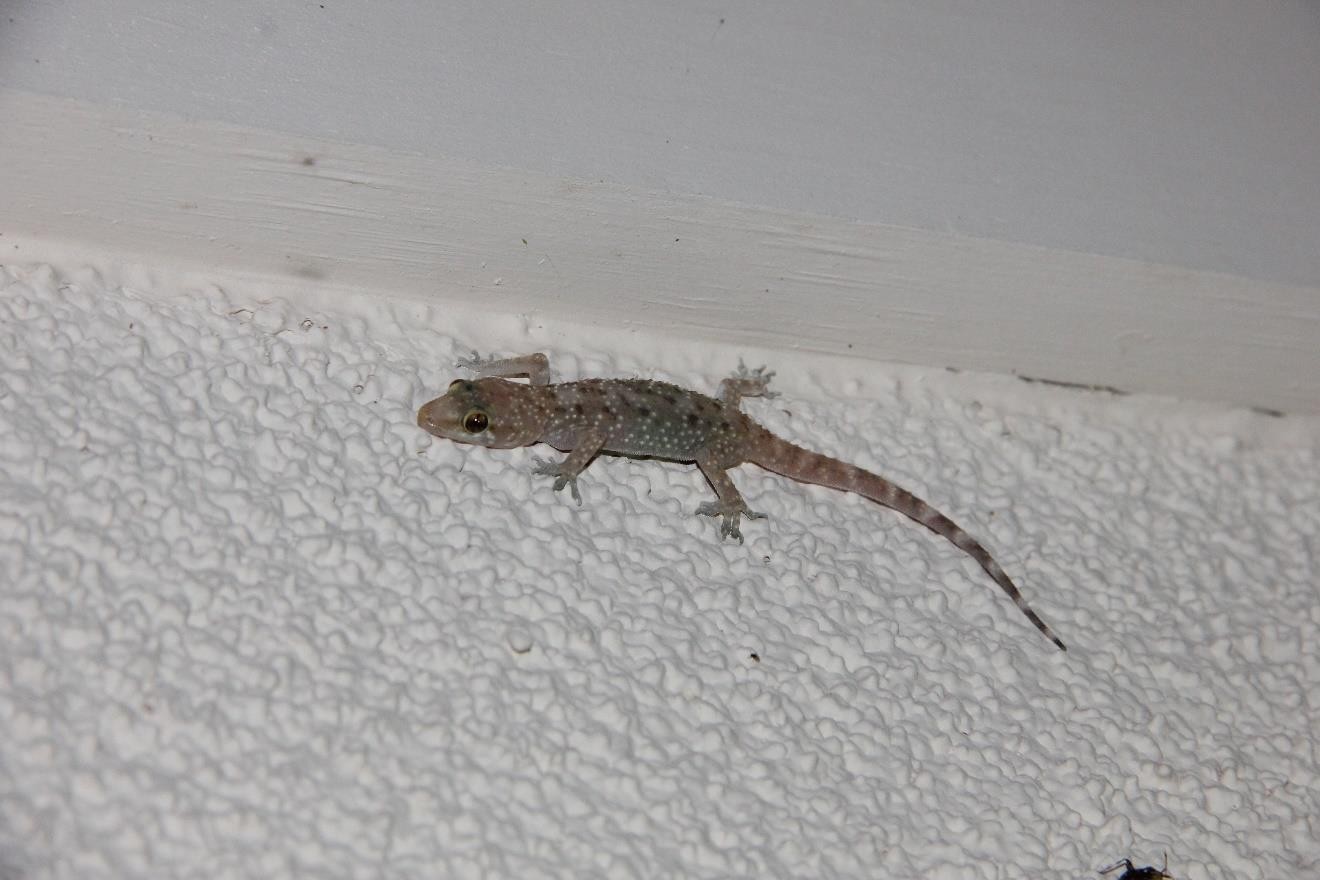 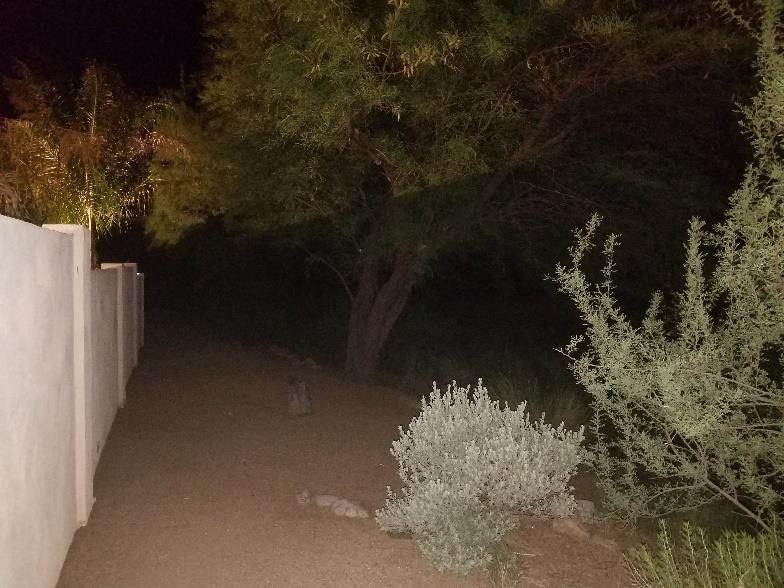 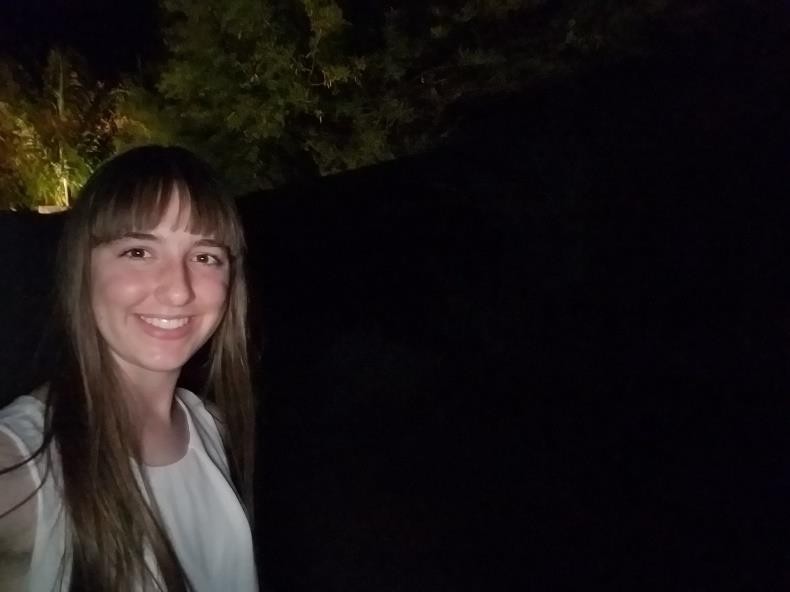 Date: May 3, 2020Time: 22:00Habitat type: foraging for invertebrates on wall, vicinity is Arizona upland Sonoran desertscrub suburban areaSpecific location: ...